Supporting informationConstituents of Two Dioscorea Species that Potentiate Antibiotic Activity against MRSA Gugu F. Sibandze,†,§ Paul Stapleton,† and Simon Gibbons*,†,‡ † Research Department of Pharmaceutical and Biological Chemistry, UCL School of Pharmacy, University College London, 29-39 Brunswick Square London, WC1N 1AX.§ Eswatini Institute for Research in Traditional Medicine, Medicinal and Indigenous Food Plants, University of Eswatini, Private Bag 4, Kwaluseni, Eswatini, M201 * Email: s.gibbons@uea.ac.ukContentsList of TablesTable S1: Effect of the Compounds on the Intracellular Accumulation of Ethidium Bromide in the S. aureus 1199B strain	3Table S2: 1H NMR data (500 MHz; multiplicities and coupling constants), 13C NMR data (125 MHz) and HMBC correlations of 3, recorded in CDCl3.	17Table S3: 1H NMR data (500 MHz; multiplicities and coupling constants), 13C NMR data (125 MHz) and HMBC correlations of 4, recorded in CDCl3.	24List of FiguresFigure S1: Accumulation of EtBr by S. aureus SA-1199B in the Presence of Increasing Concentrations of, from Left to Right; Reserpine, 4, 1 and 2.	3Figure S2: HR-ESI-MS spectrum of 1 in positive ion mode.	4Figure S3: HR-ESI-MS spectrum of 2 in positive ion mode.	4Figure S4: 1H NMR spectrum of 1, recorded in benzene-d6, 500 MHz.	5Figure S5: 13C NMR spectrum of 1 recorded in benzene-d6, 125 MHz.	6Figure S6: DEPT-135 spectrum of 1, recorded in benzene-d6, 125 MHz.	7Figure S7: HMQC spectrum of 1, recorded in benzene-d6.	8Figure S8: HMBC spectrum of 1, recorded in benzene-d6.	9Figure S9: COSY spectrum of 1, recorded in benzene-d6.	10Figure S10: 1H NMR spectrum of 2, recorded in benzene-d6, 500 MHz.	11Figure S11: 13C NMR spectrum of 2, recorded in benzene-d6, 125 MHz.	12Figure S12: DEPT-135 spectrum of 2, recorded in benzene-d6, 125 MHz.	13Figure S13: HMQC spectrum of 2, recorded in benzene-d6.	14Figure S14: HMBC spectrum of 2, recorded in benzene-d6.	15Figure S15: COSY spectrum of 2, recorded in benzene-d6.	16Figure S16: 1H NMR spectrum of 3, recorded in chloroform-d, 500 MHz.	18Figure S17: 13C NMR spectrum of 3, recorded in chloroform-d, 125 MHz.	19Figure S18: DEPT-135 spectrum of 3, recorded in chloroform-d, 125 MHz.	20Figure S19: HMQC spectrum of 3, recorded in chloroform-d.	21Figure S20: HMBC spectrum of 3, recorded in chloroform-d.	22Figure S21: COSY spectrum of 3, recorded in chloroform-d.	23Figure S22: 1H NMR spectrum of 4, recorded in chloroform-d, 500 MHz.	25Figure S23: 13C NMR spectrum of 4, recorded in chloroform-d, 125 MHz.	26Figure S24: DEPT-135 spectrum of 4, recorded in chloroform-d, 125 MHz.	27Figure S25: HMQC spectrum of 4, recorded in chloroform-d.	28Figure S26: HMBC spectrum of 4, recorded in chloroform-d.	29Figure S27: COSY spectrum of 4, recorded in chloroform-d	30Figure S28: 1H NMR spectrum of the (R)-MPTA ester of 1.	31Figure S29: 1H NMR spectrum of the (S)-MPTA ester of 1.	32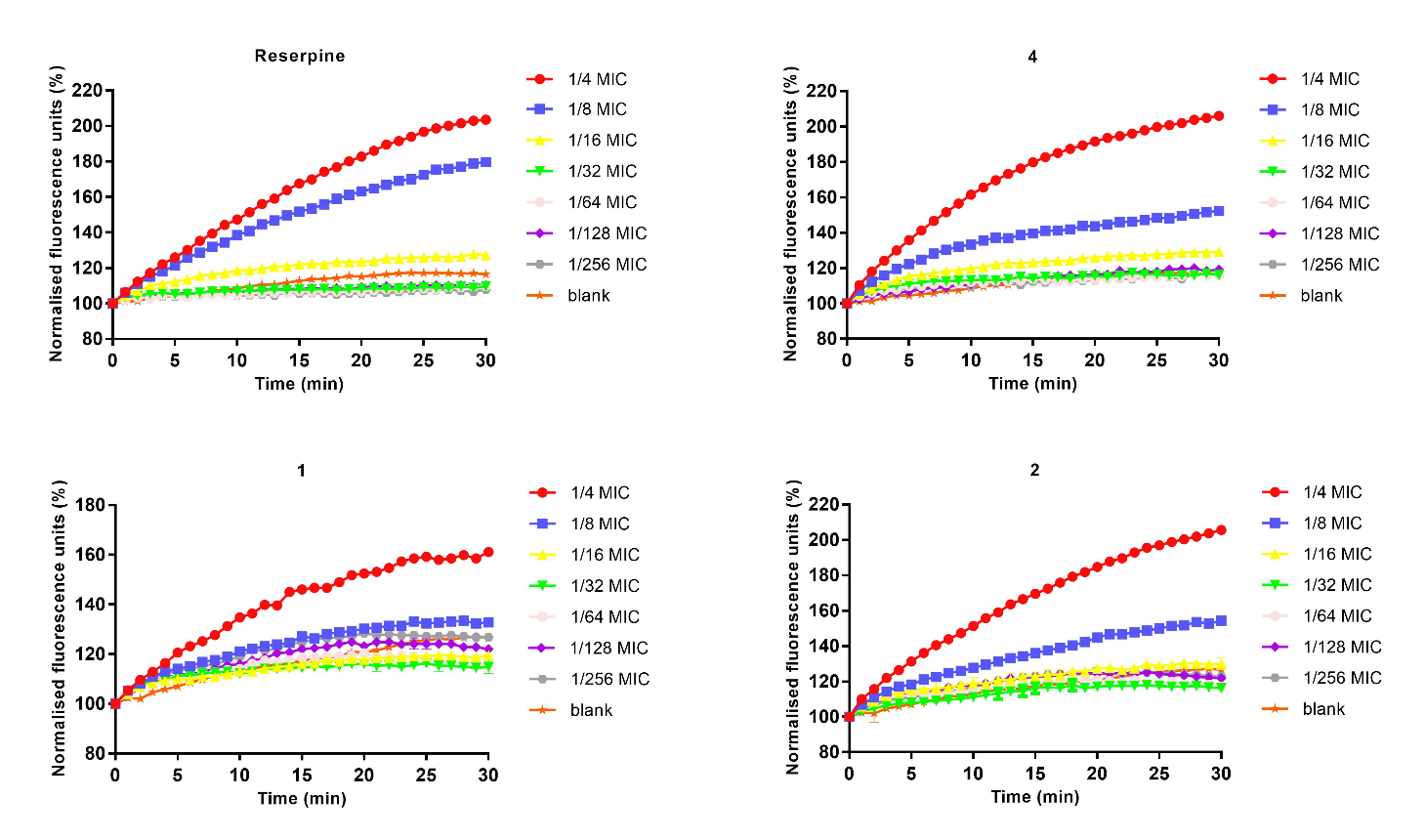 Figure S1: Accumulation of EtBr by S. aureus SA-1199B in the Presence of Increasing Concentrations of, from Left to Right; Reserpine, 4, 1 and 2.Table S1: Effect of the Compounds on the Intracellular Accumulation of Ethidium Bromide in the S. aureus 1199B strainb [where RFtreated is the relative fluorescence of the treated sample and RFuntreated is the relative fluorescence of the blank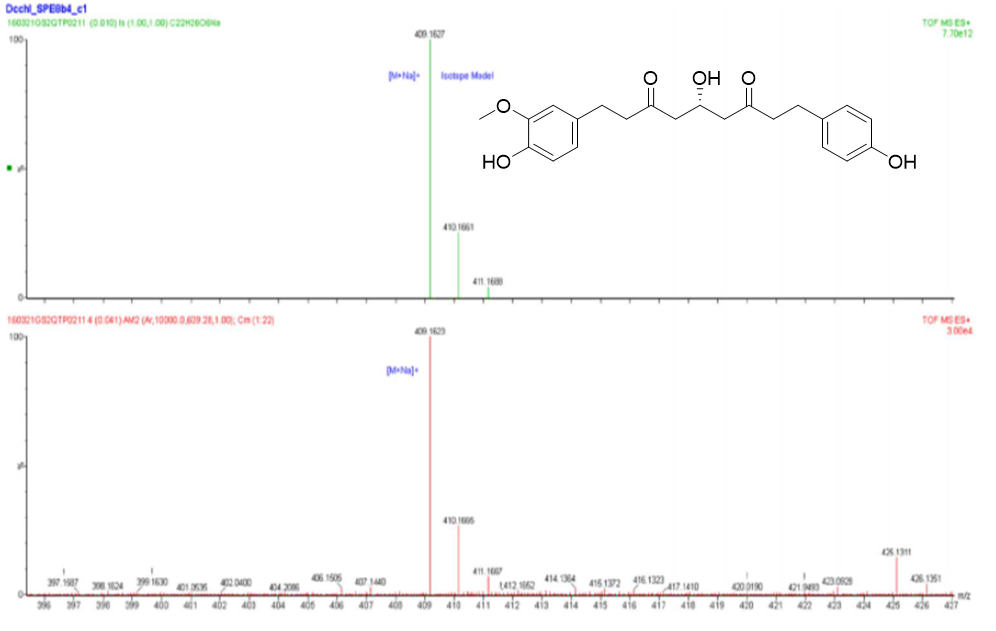 Figure S2: HR-ESI-MS spectrum of 1 in positive ion mode.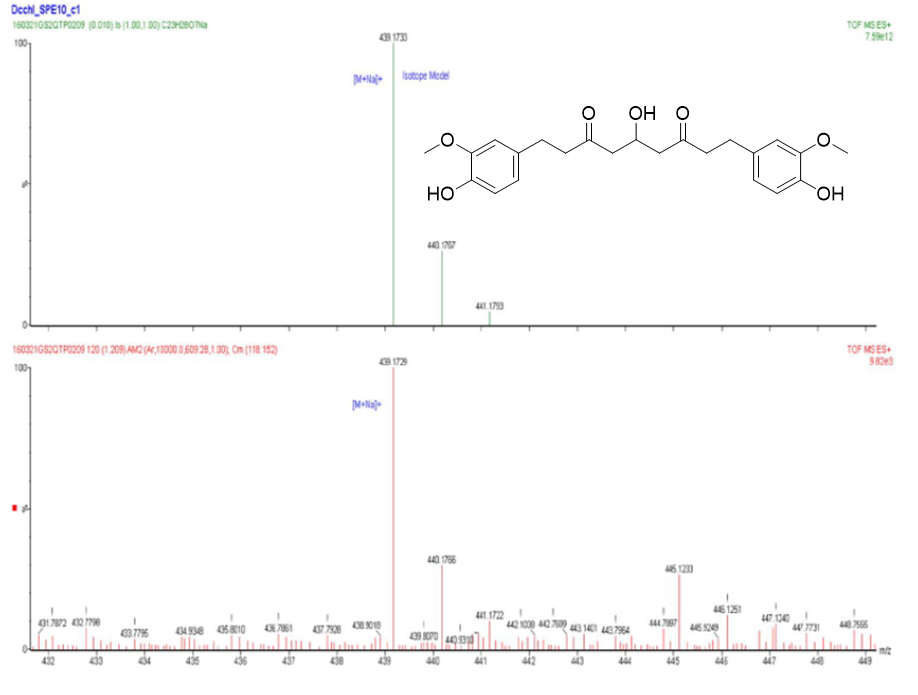 Figure S3: HR-ESI-MS spectrum of 2 in positive ion mode.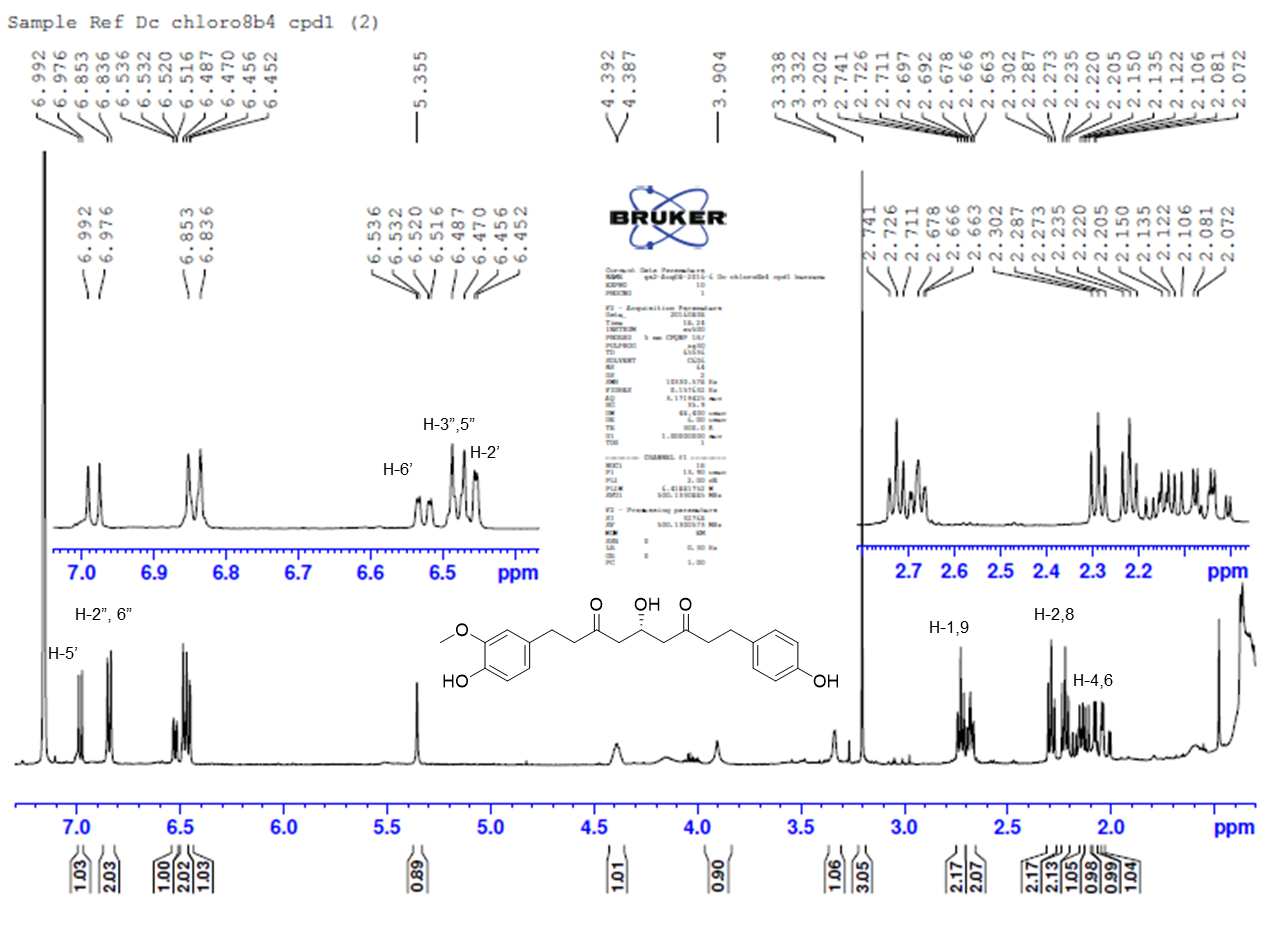 Figure S4: 1H NMR spectrum of 1, recorded in benzene-d6, 500 MHz.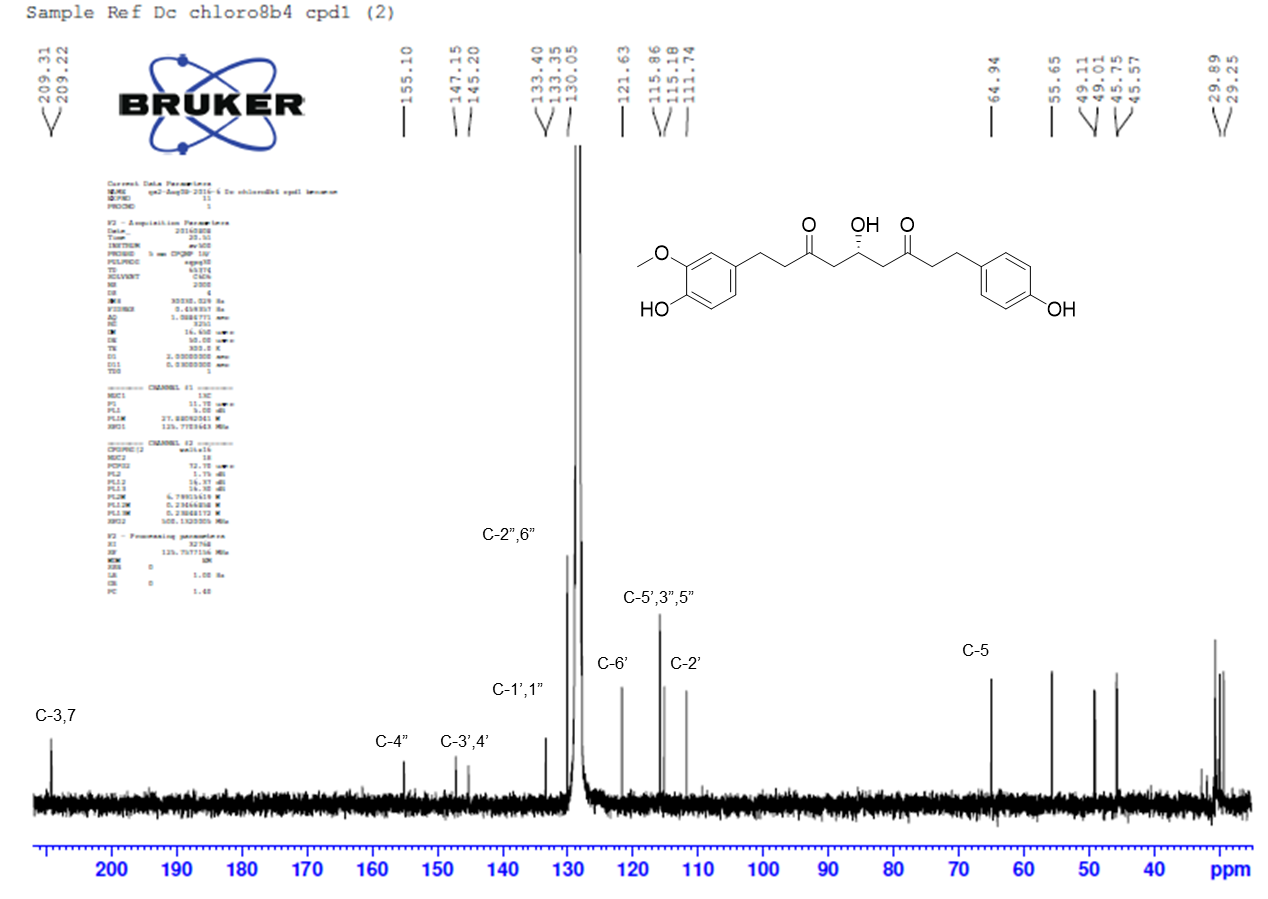 Figure S5: 13C NMR spectrum of 1 recorded in benzene-d6, 125 MHz.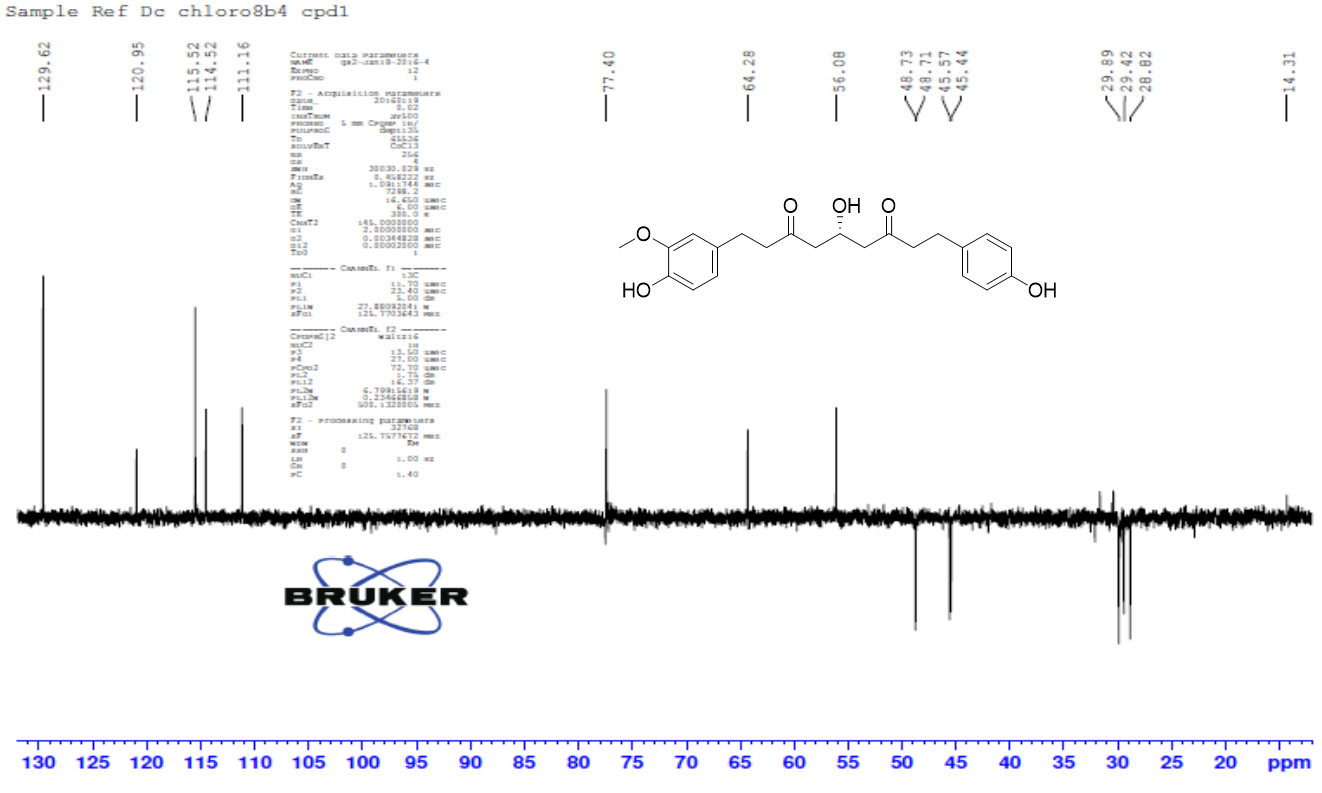 Figure S6: DEPT-135 spectrum of 1, recorded in benzene-d6, 125 MHz.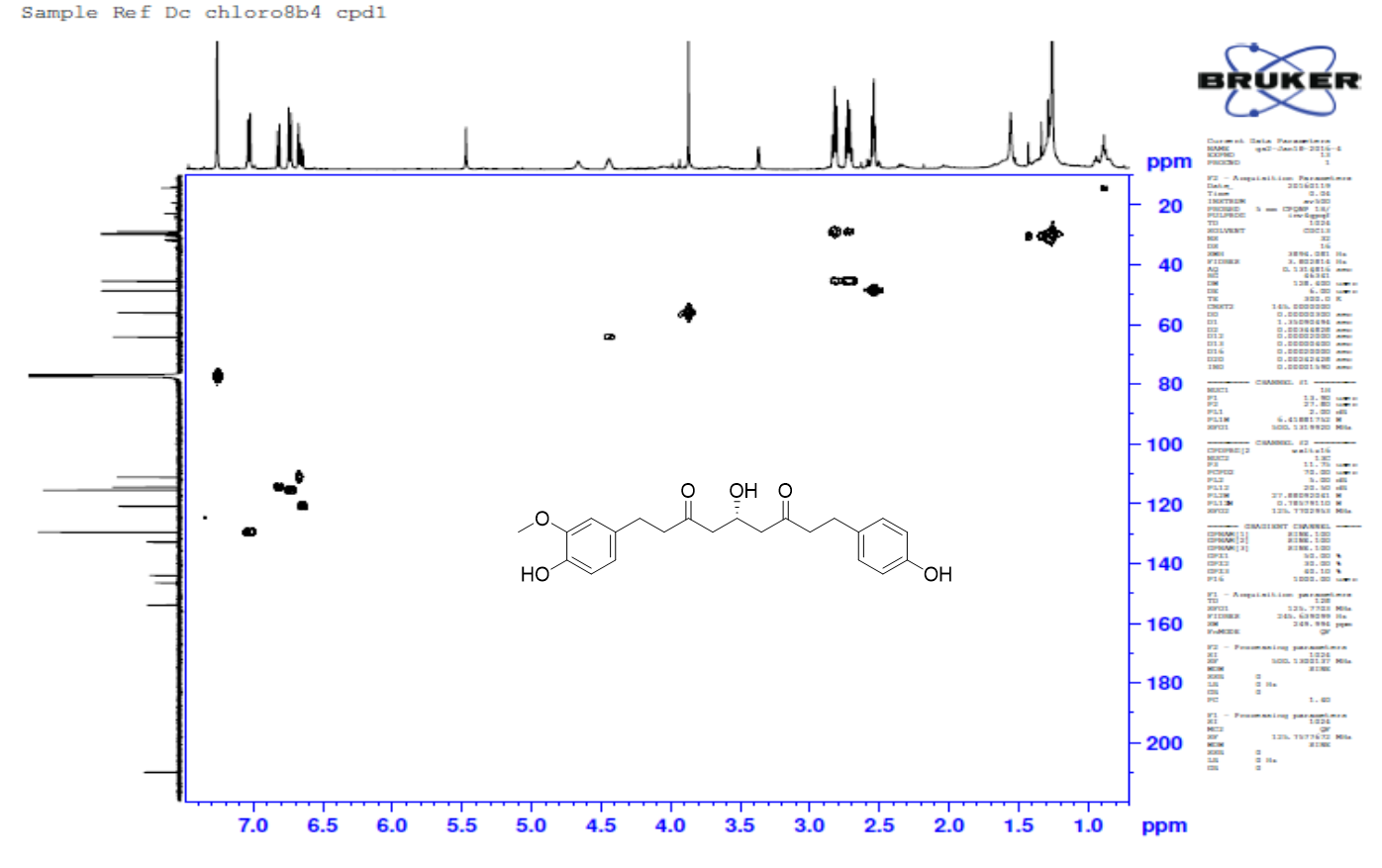 Figure S7: HMQC spectrum of 1, recorded in benzene-d6.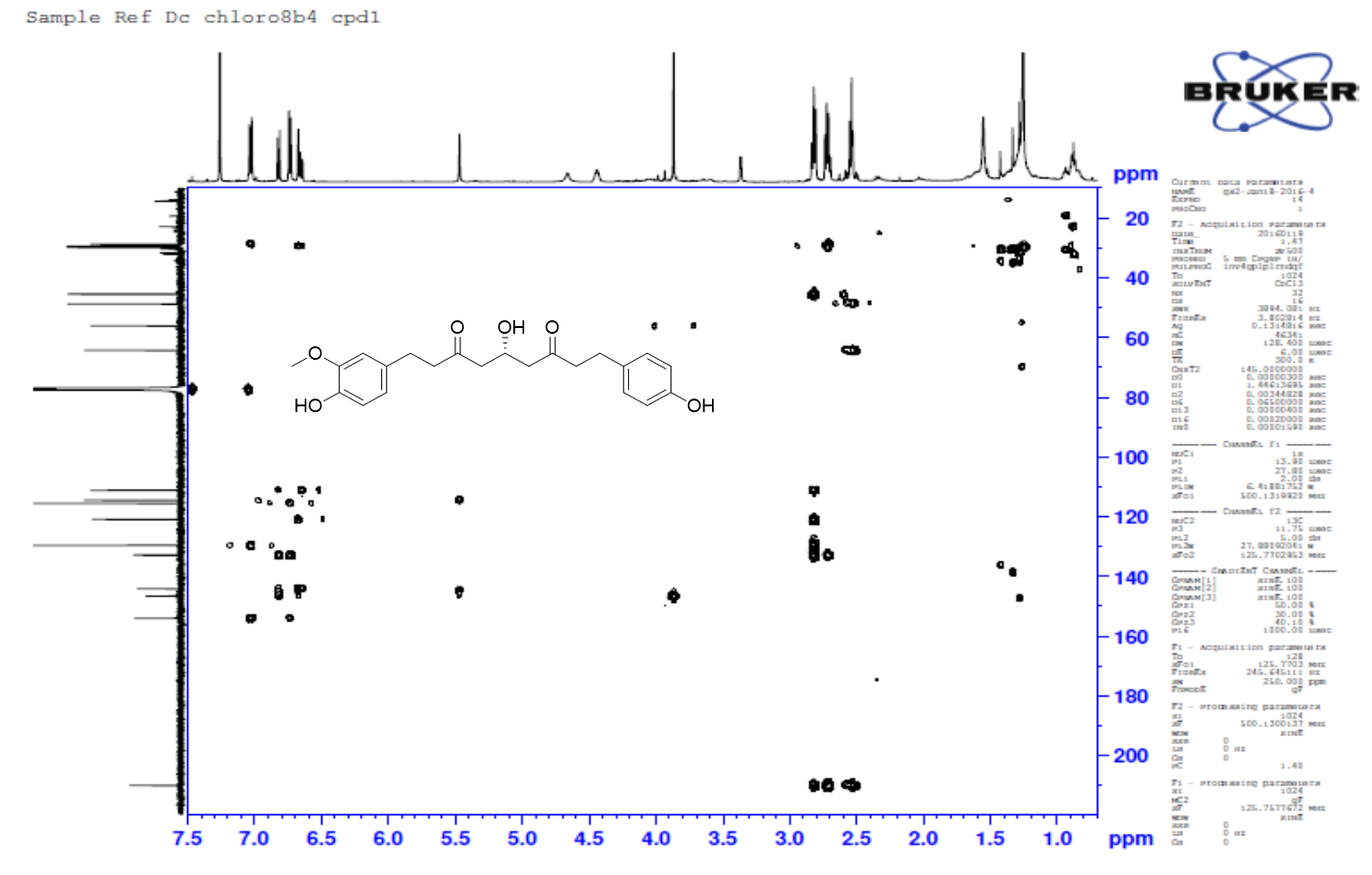 Figure S8: HMBC spectrum of 1, recorded in benzene-d6.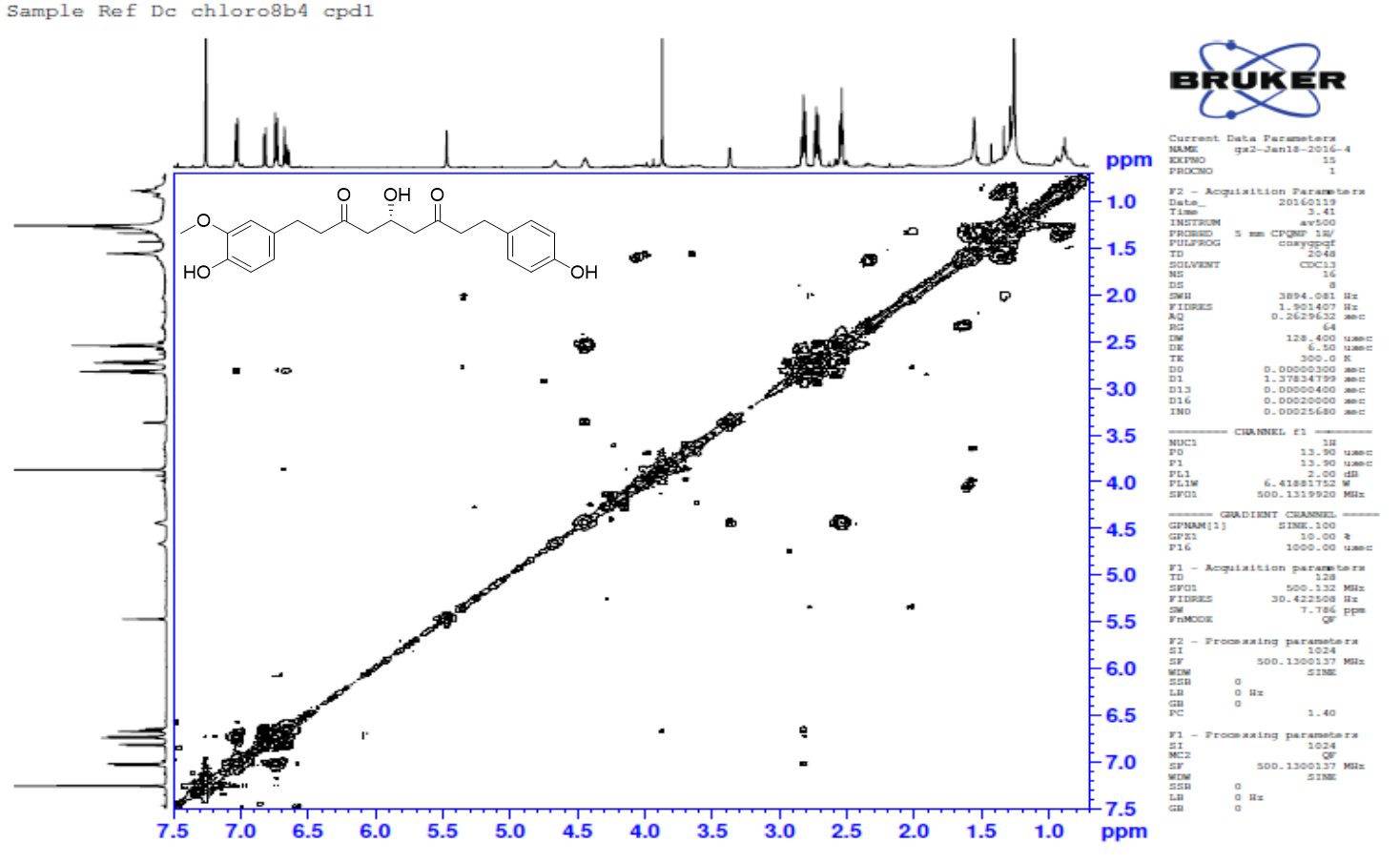 Figure S9: COSY spectrum of 1, recorded in benzene-d6.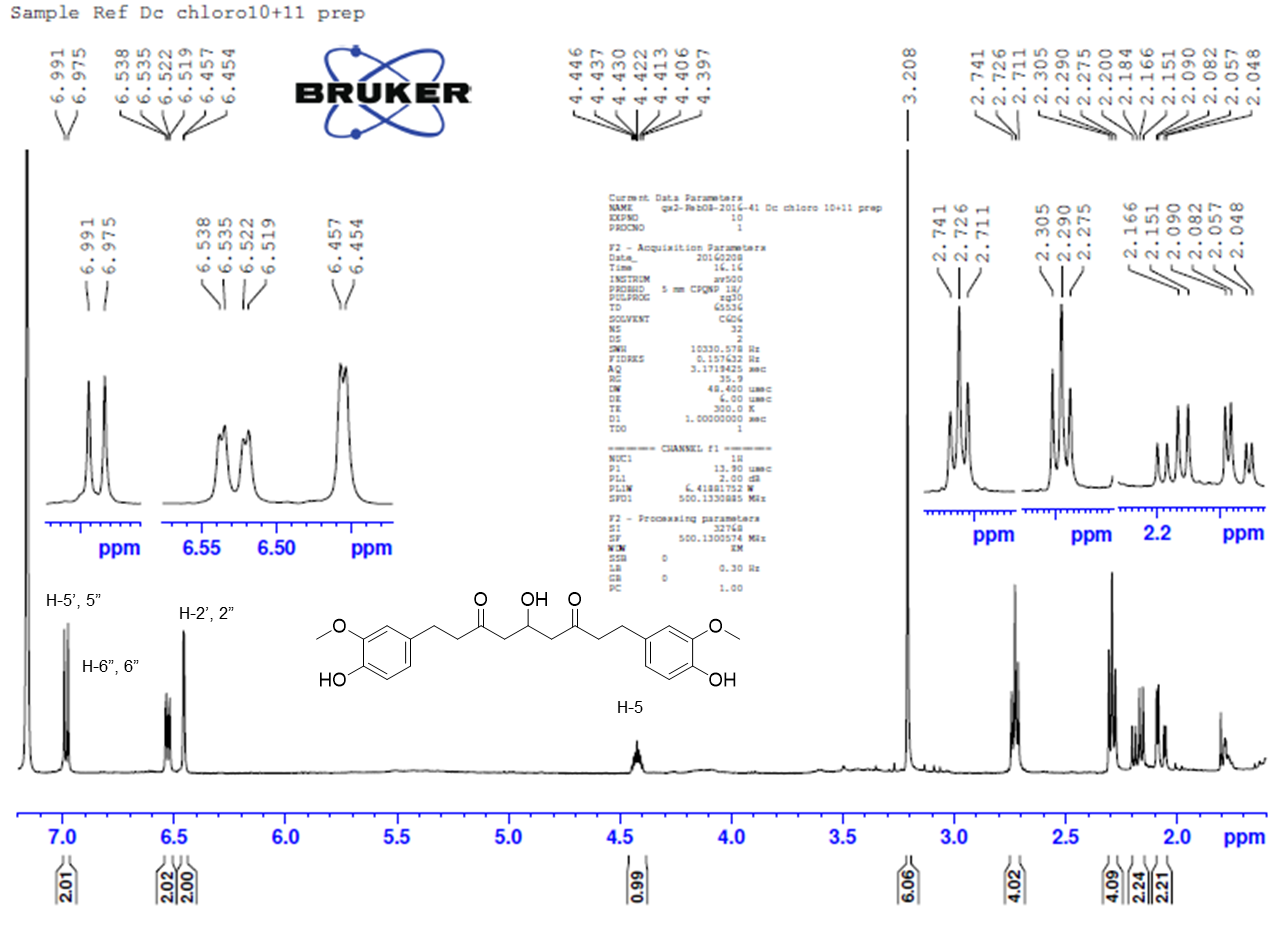 Figure S10: 1H NMR spectrum of 2, recorded in benzene-d6, 500 MHz.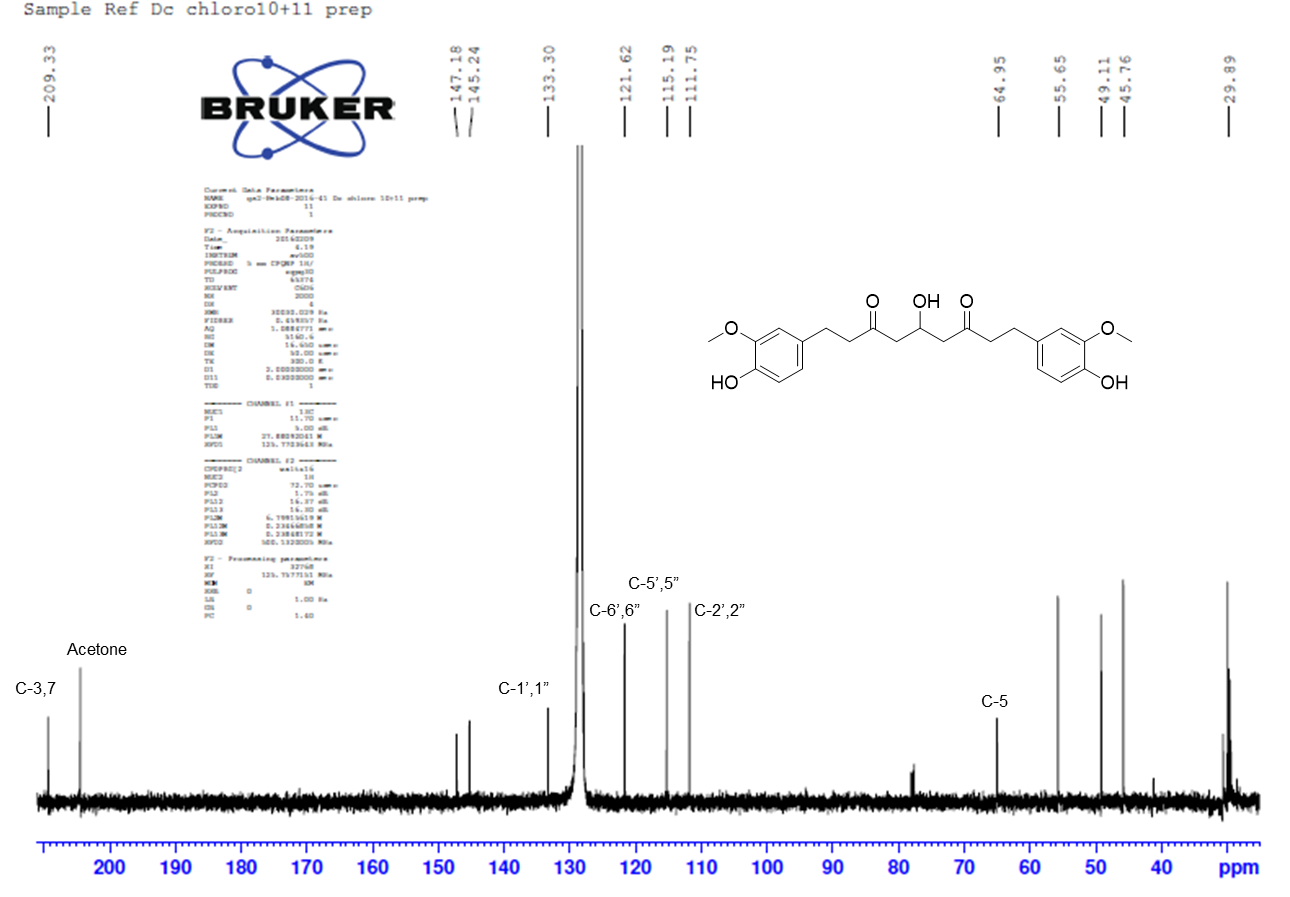 Figure S11: 13C NMR spectrum of 2, recorded in benzene-d6, 125 MHz.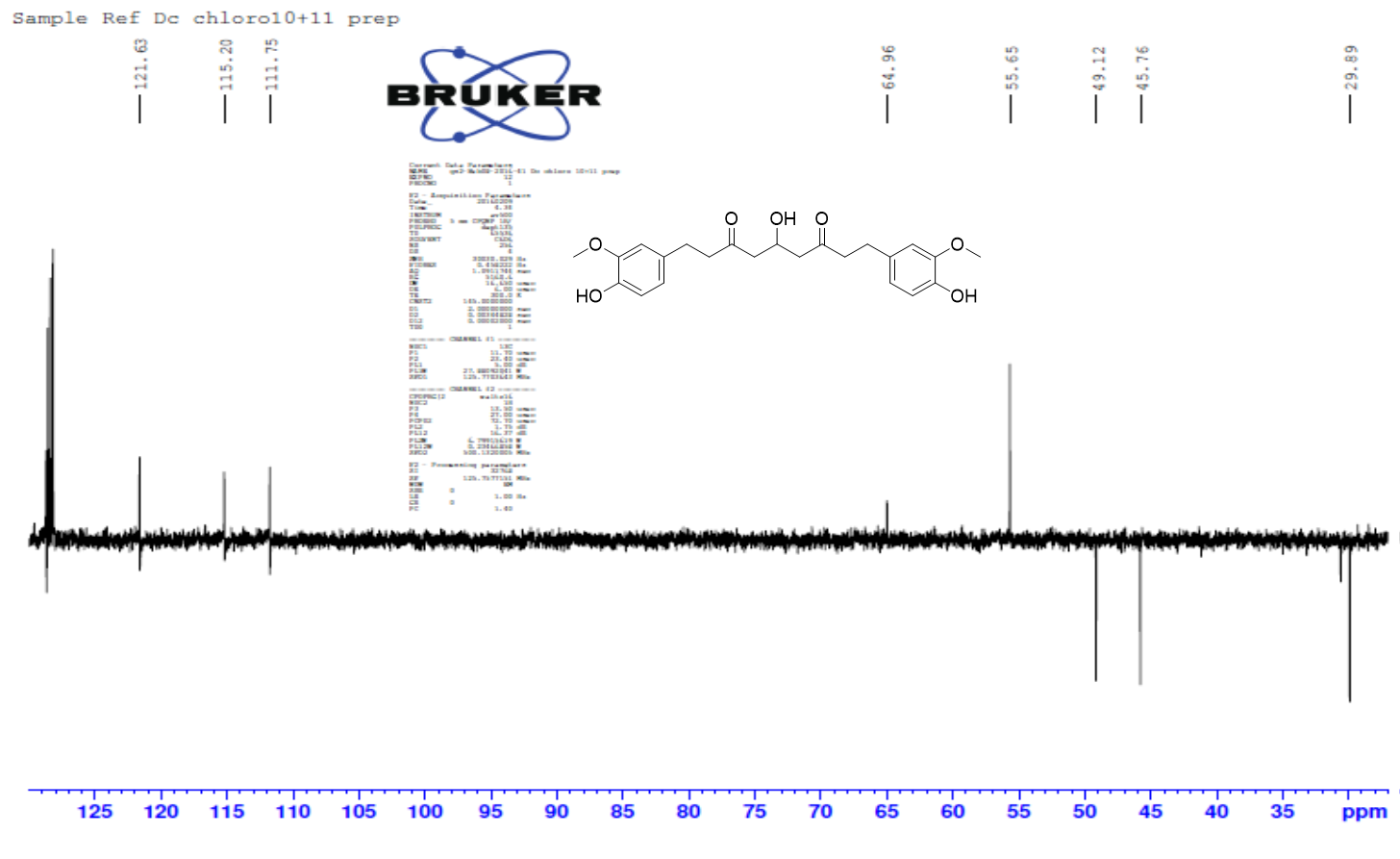 Figure S12: DEPT-135 spectrum of 2, recorded in benzene-d6, 125 MHz.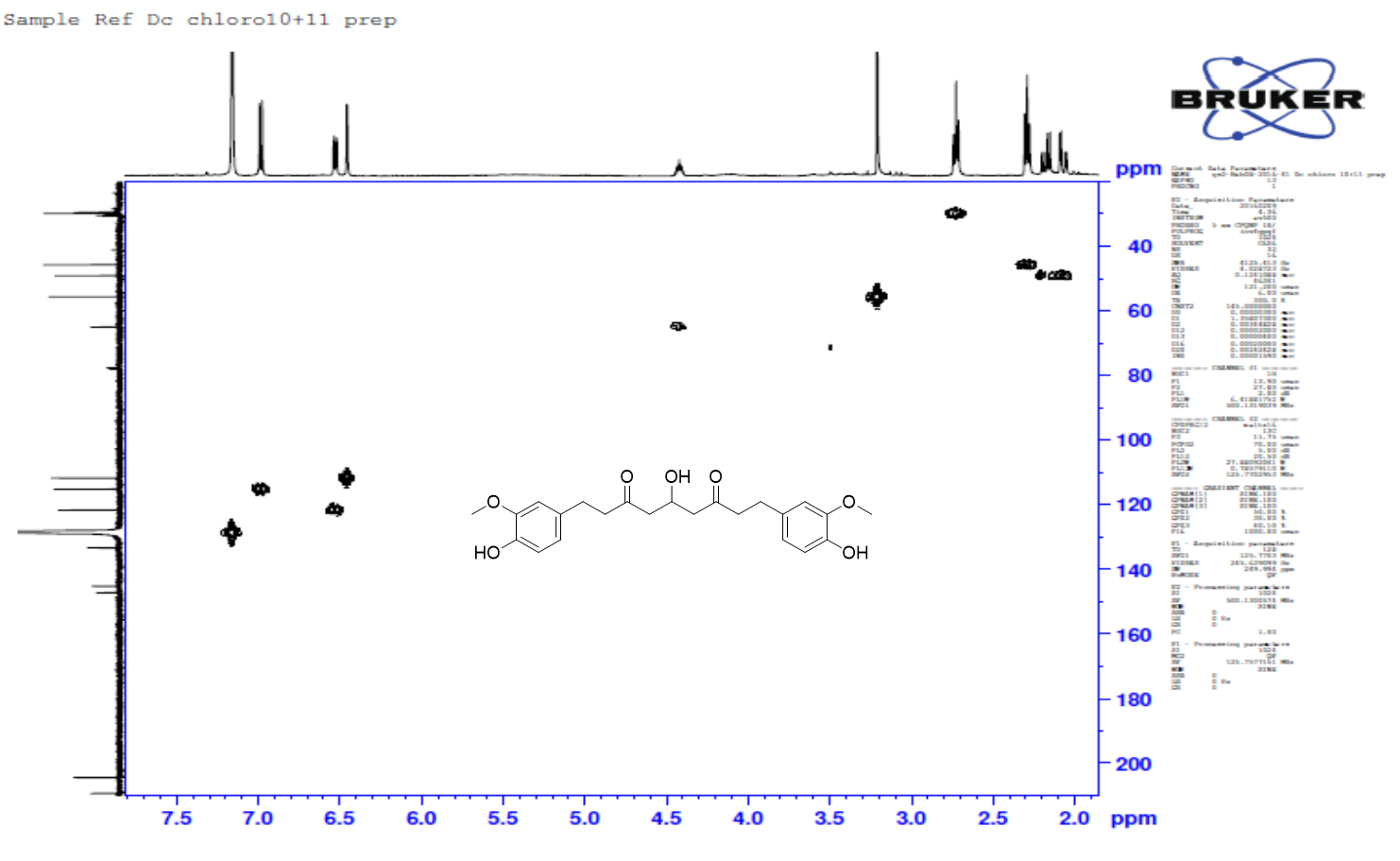 Figure S13: HMQC spectrum of 2, recorded in benzene-d6.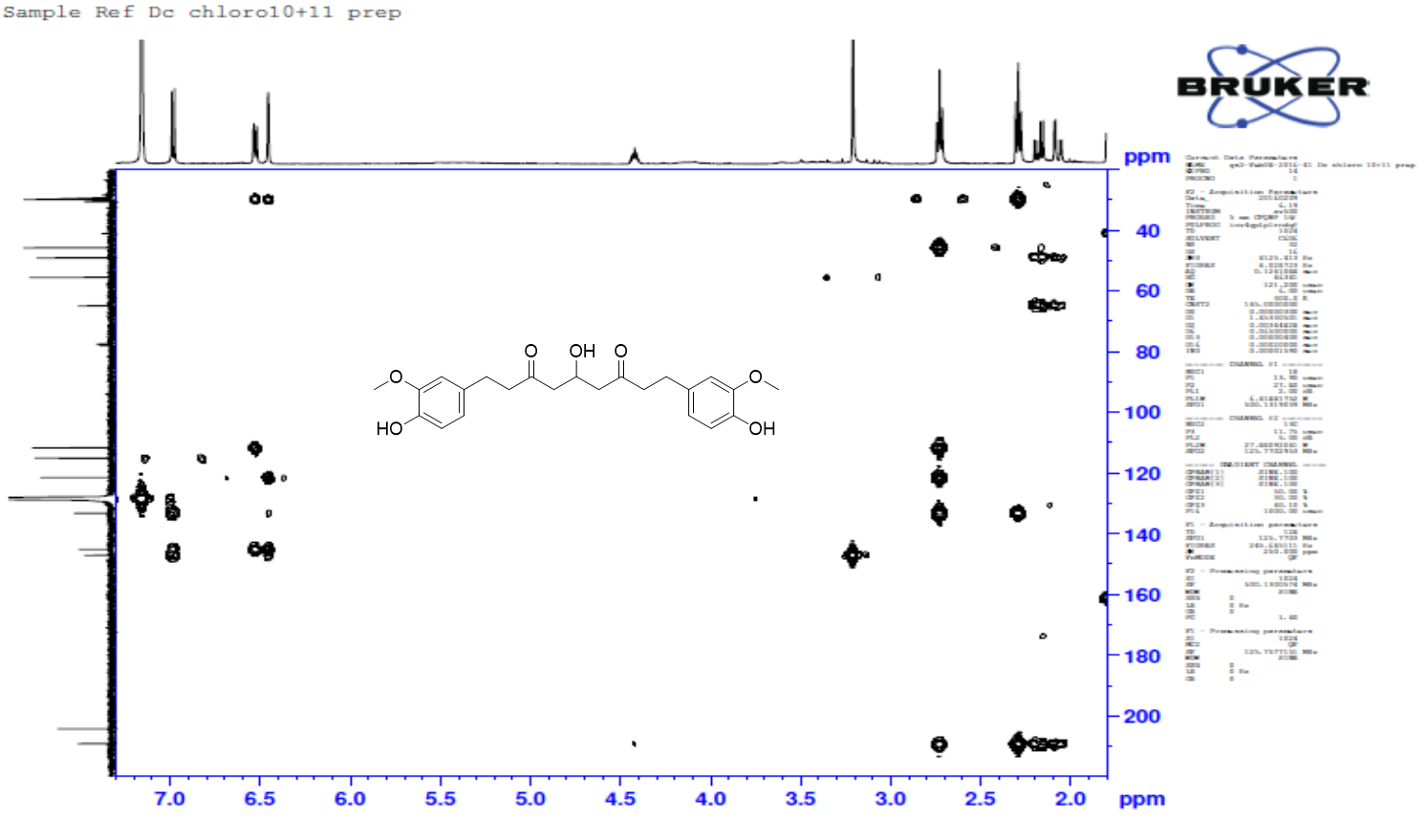 Figure S14: HMBC spectrum of 2, recorded in benzene-d6.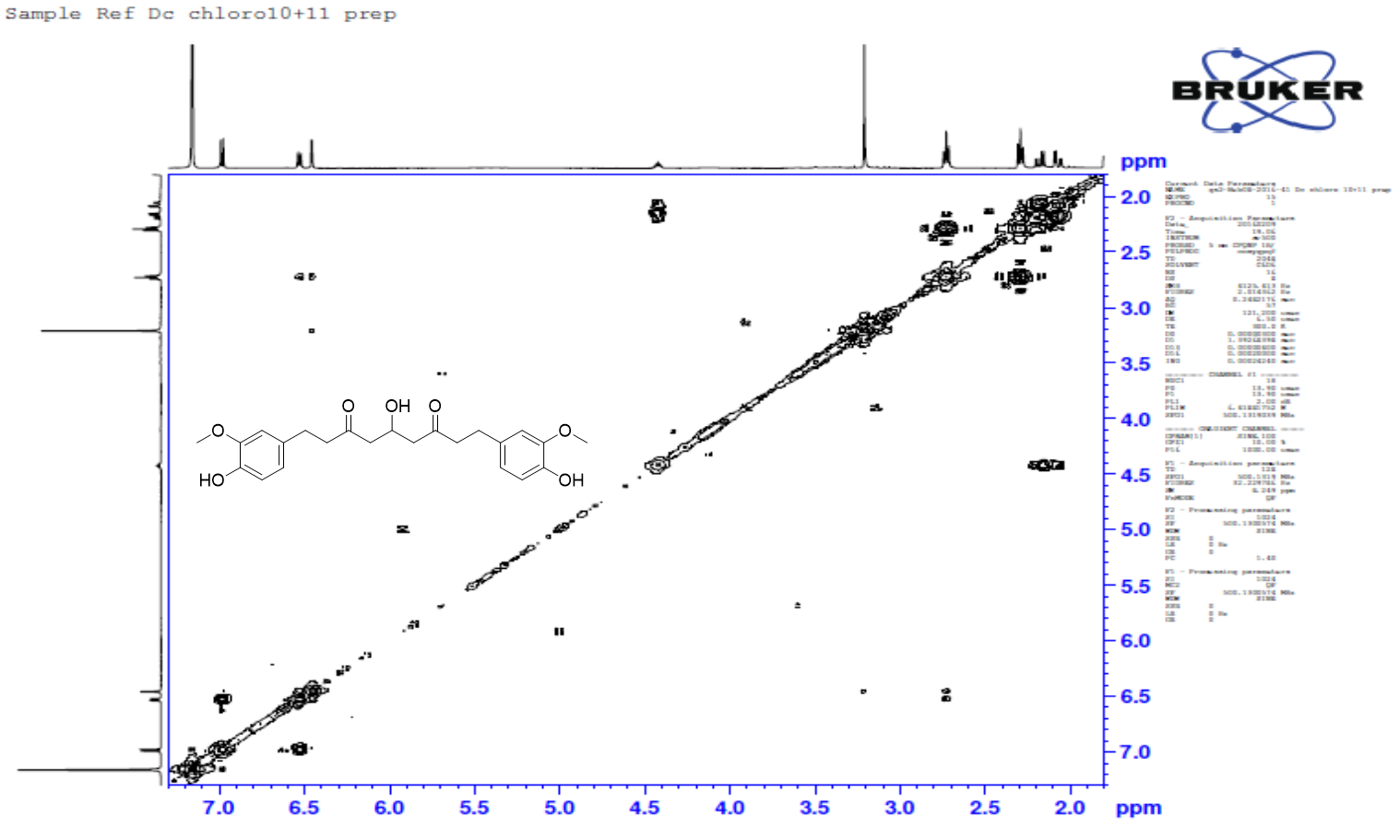 Figure S15: COSY spectrum of 2, recorded in benzene-d6.Table S2: 1H NMR data (500 MHz; multiplicities and coupling constants), 13C NMR data (125 MHz) and HMBC correlations of 3, recorded in CDCl3. [chemical shift in ppm; coupling constants (Hz); multiplicity of proton signals: s; singlet, d; doublet, t; triplet, m; multiplet, dd; doublet of doublets]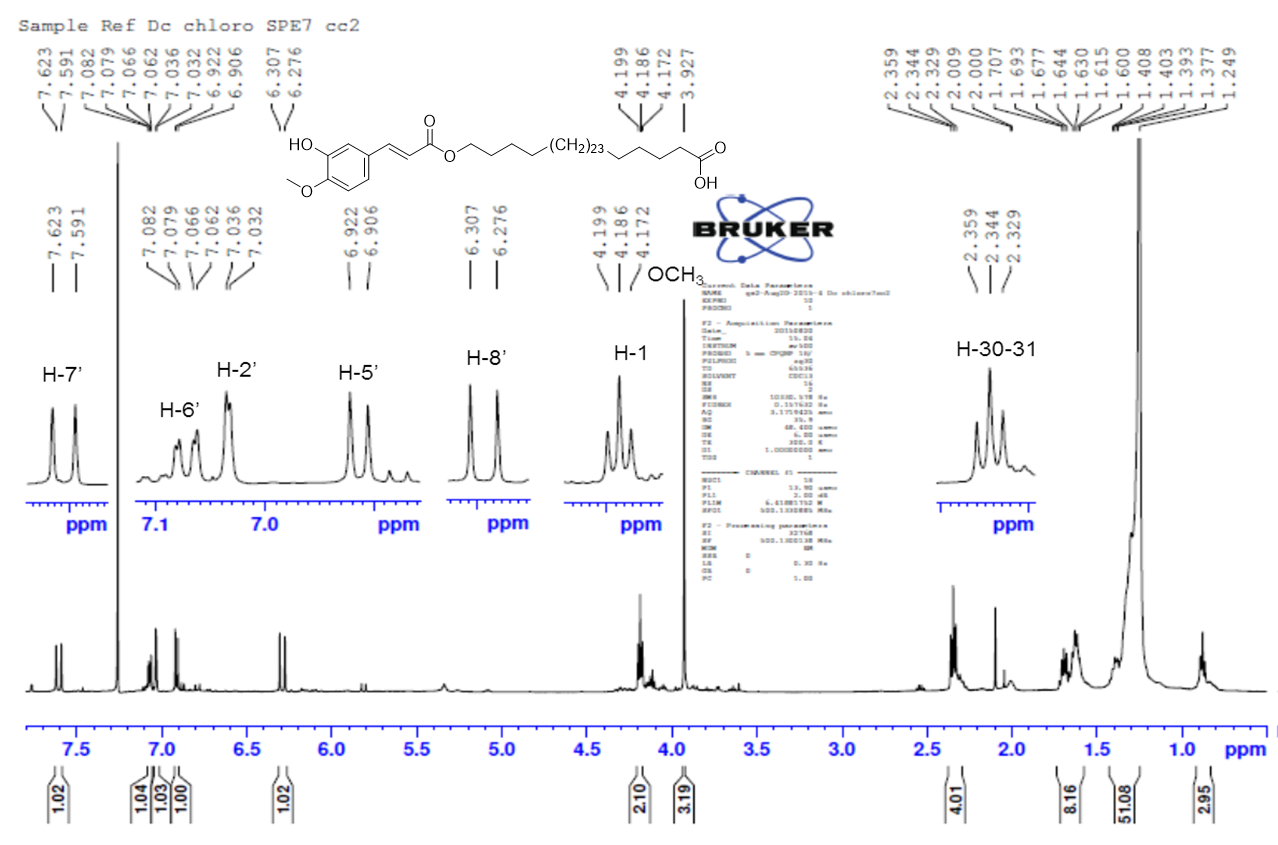 Figure S16: 1H NMR spectrum of 3, recorded in chloroform-d, 500 MHz.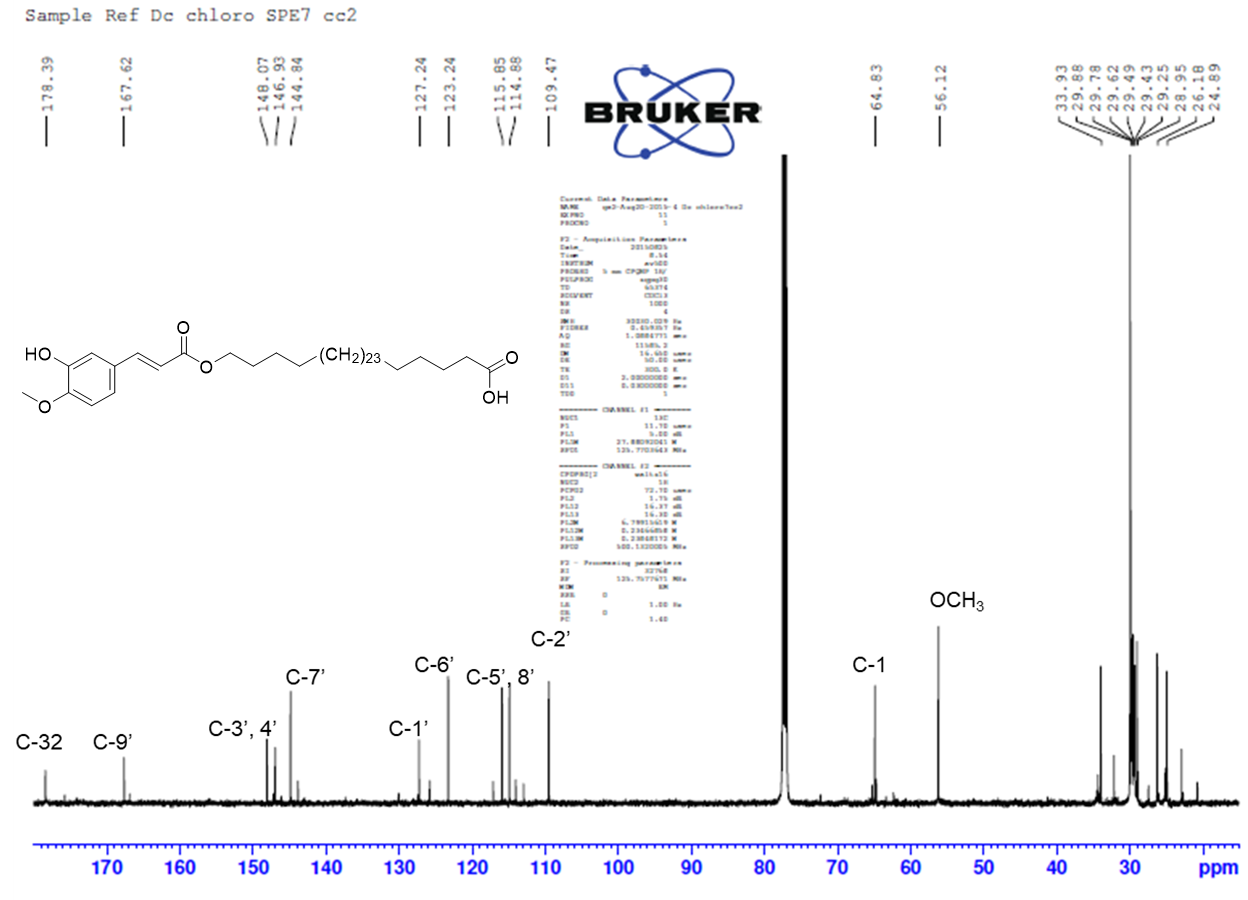 Figure S17: 13C NMR spectrum of 3, recorded in chloroform-d, 125 MHz.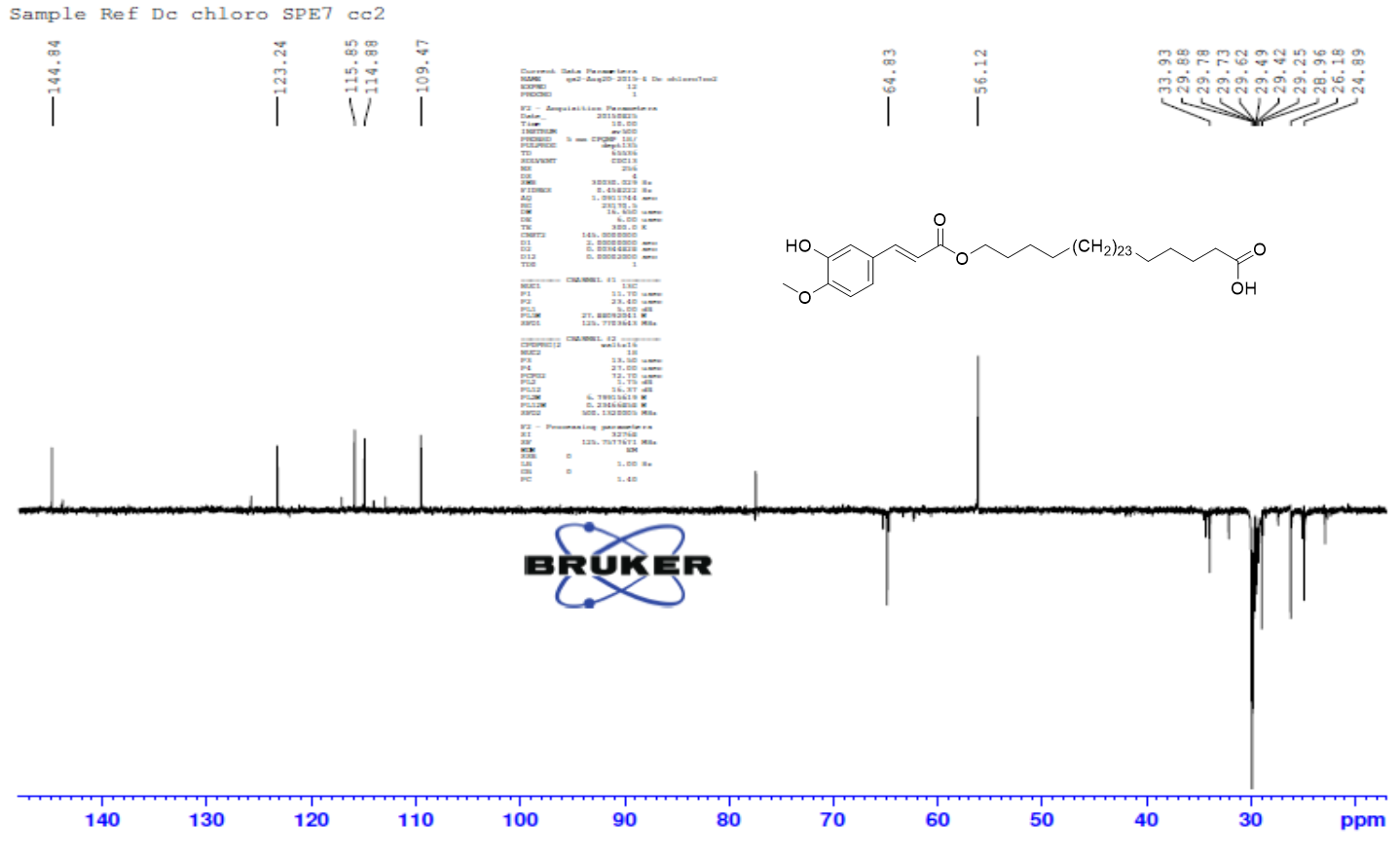 Figure S18: DEPT-135 spectrum of 3, recorded in chloroform-d, 125 MHz.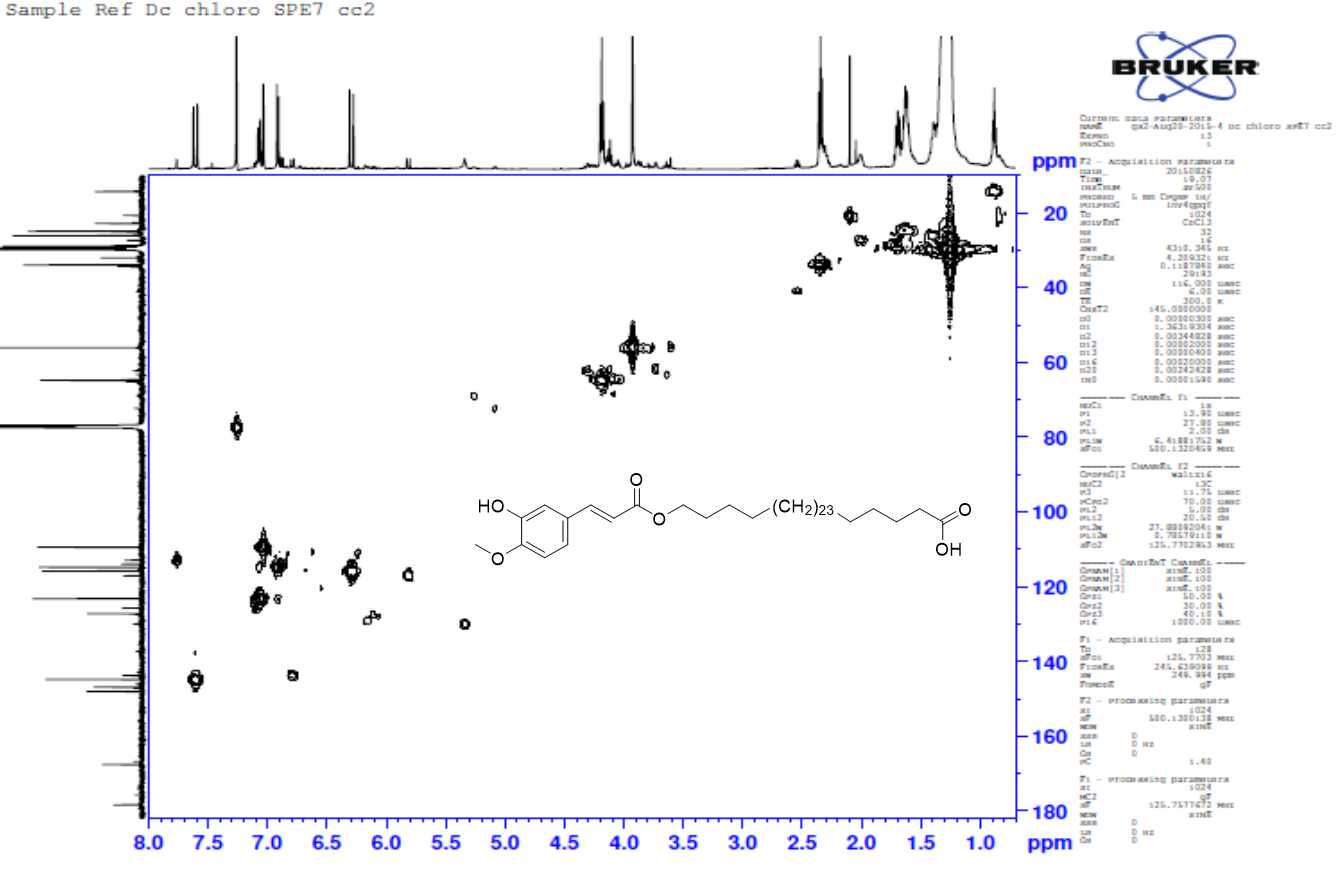 Figure S19: HMQC spectrum of 3, recorded in chloroform-d.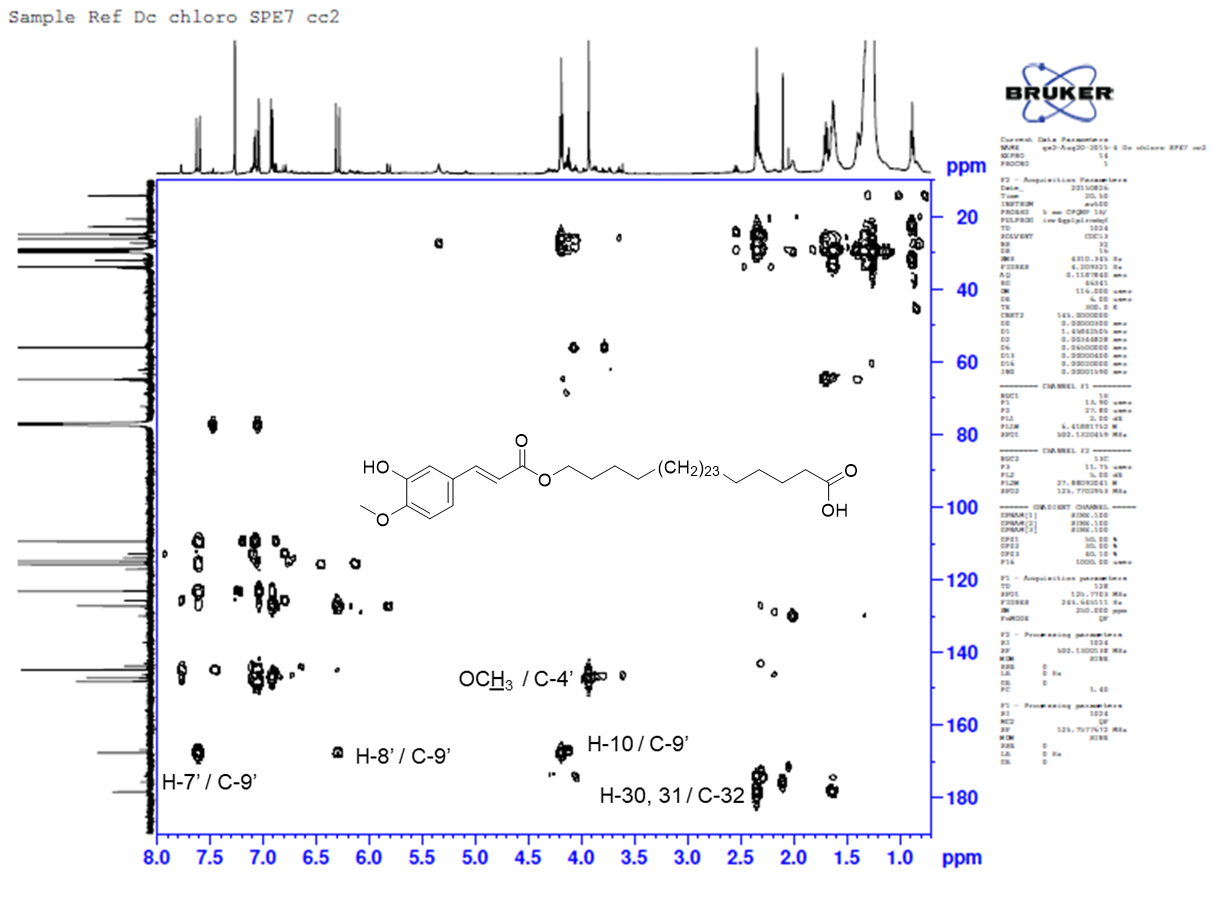 Figure S20: HMBC spectrum of 3, recorded in chloroform-d.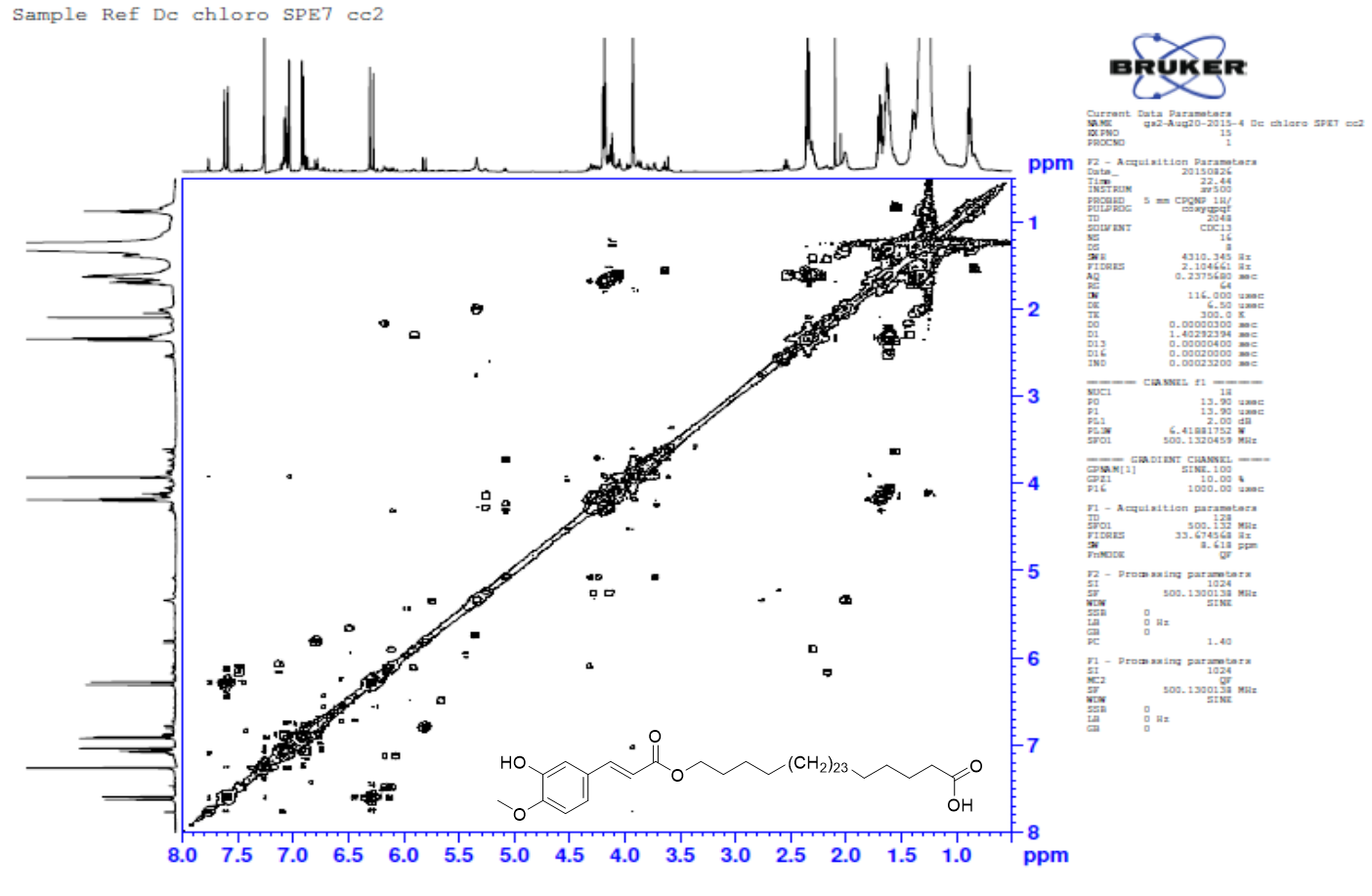 Figure S21: COSY spectrum of 3, recorded in chloroform-d.Table S3: 1H NMR data (500 MHz; multiplicities and coupling constants), 13C NMR data (125 MHz) and HMBC correlations of 4, recorded in CDCl3.[chemical shift in ppm; coupling constants (Hz); multiplicity of proton signals: s; singlet, d; doublet, m; multiplet, brd; broad; dd; doublet of doublets]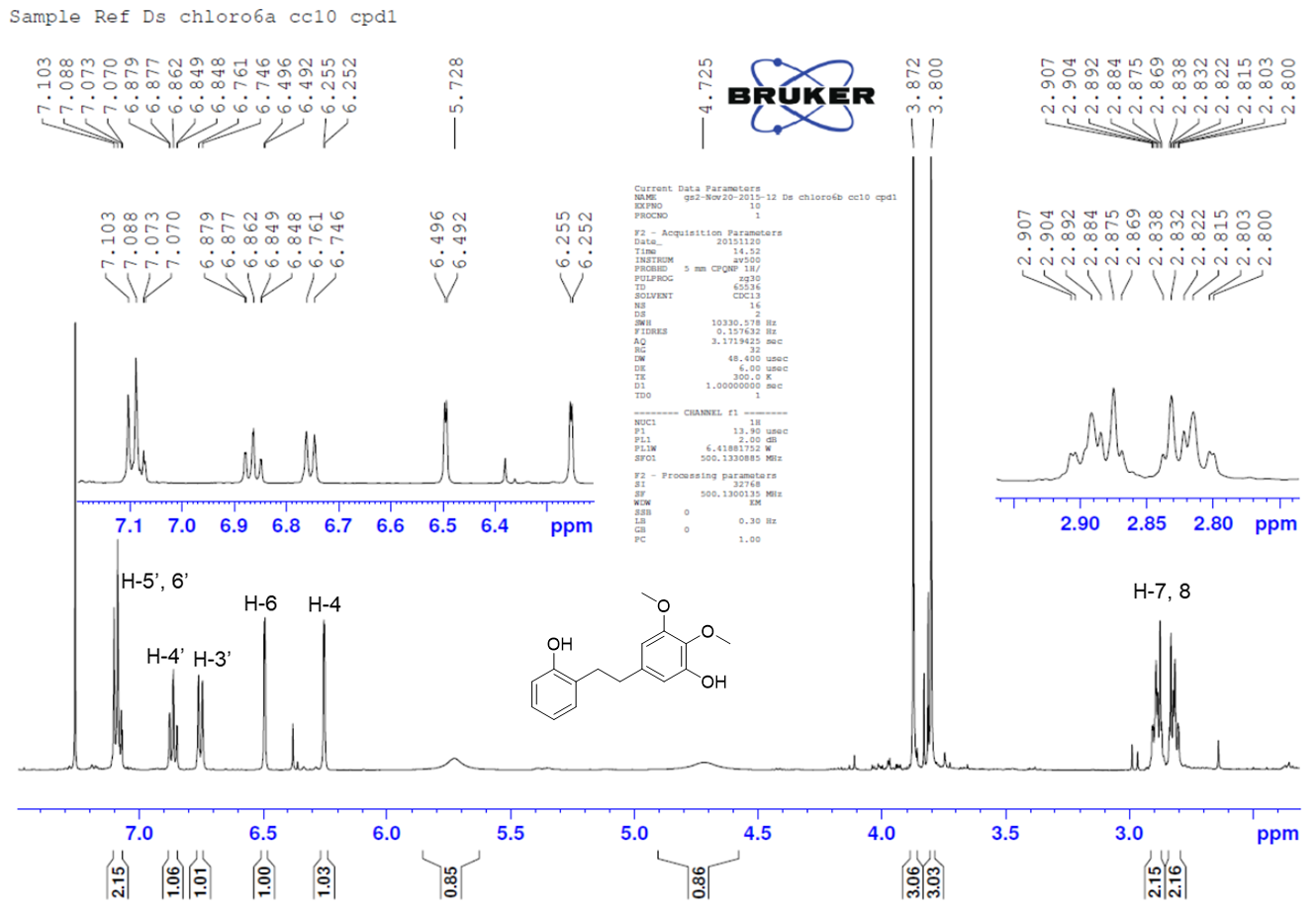 Figure S22: 1H NMR spectrum of 4, recorded in chloroform-d, 500 MHz.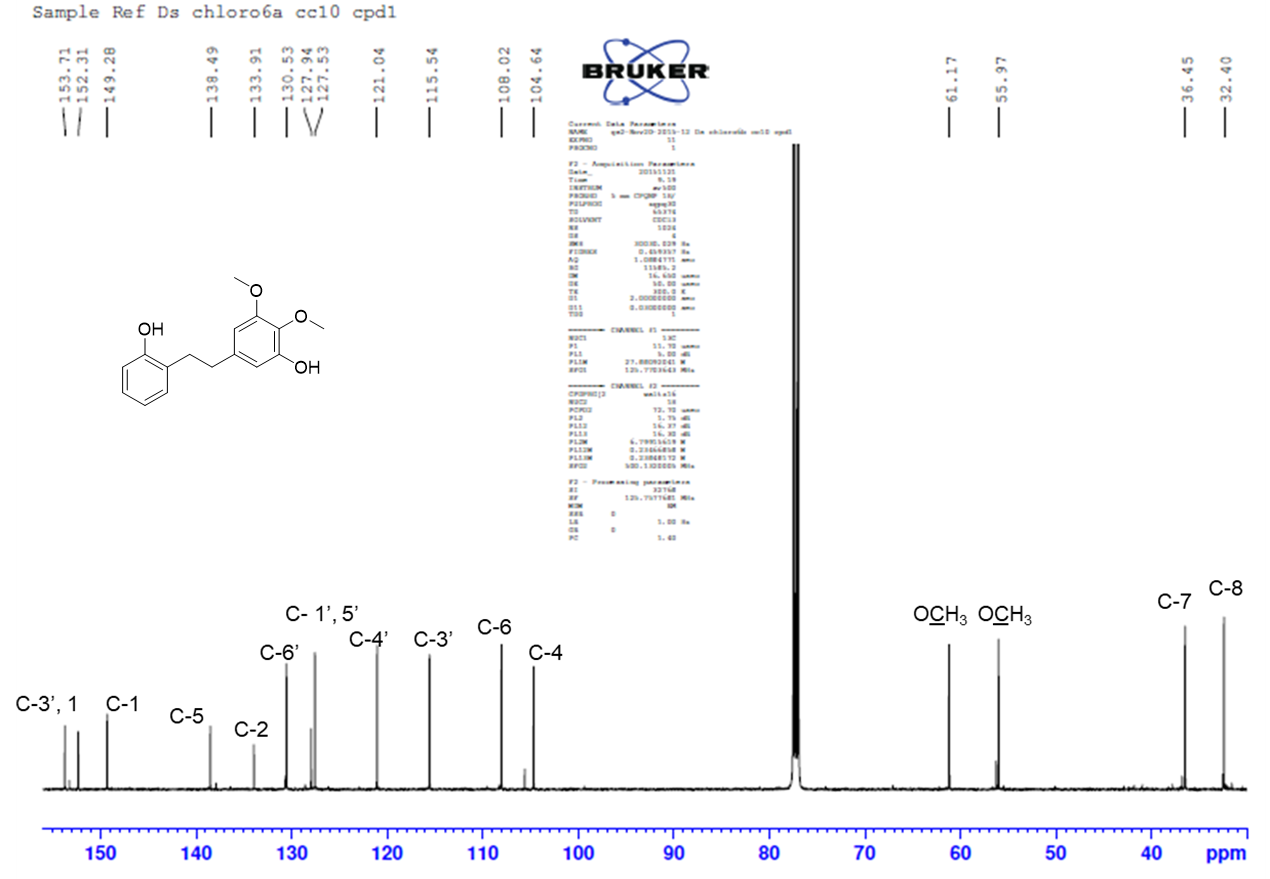 Figure S23: 13C NMR spectrum of 4, recorded in chloroform-d, 125 MHz.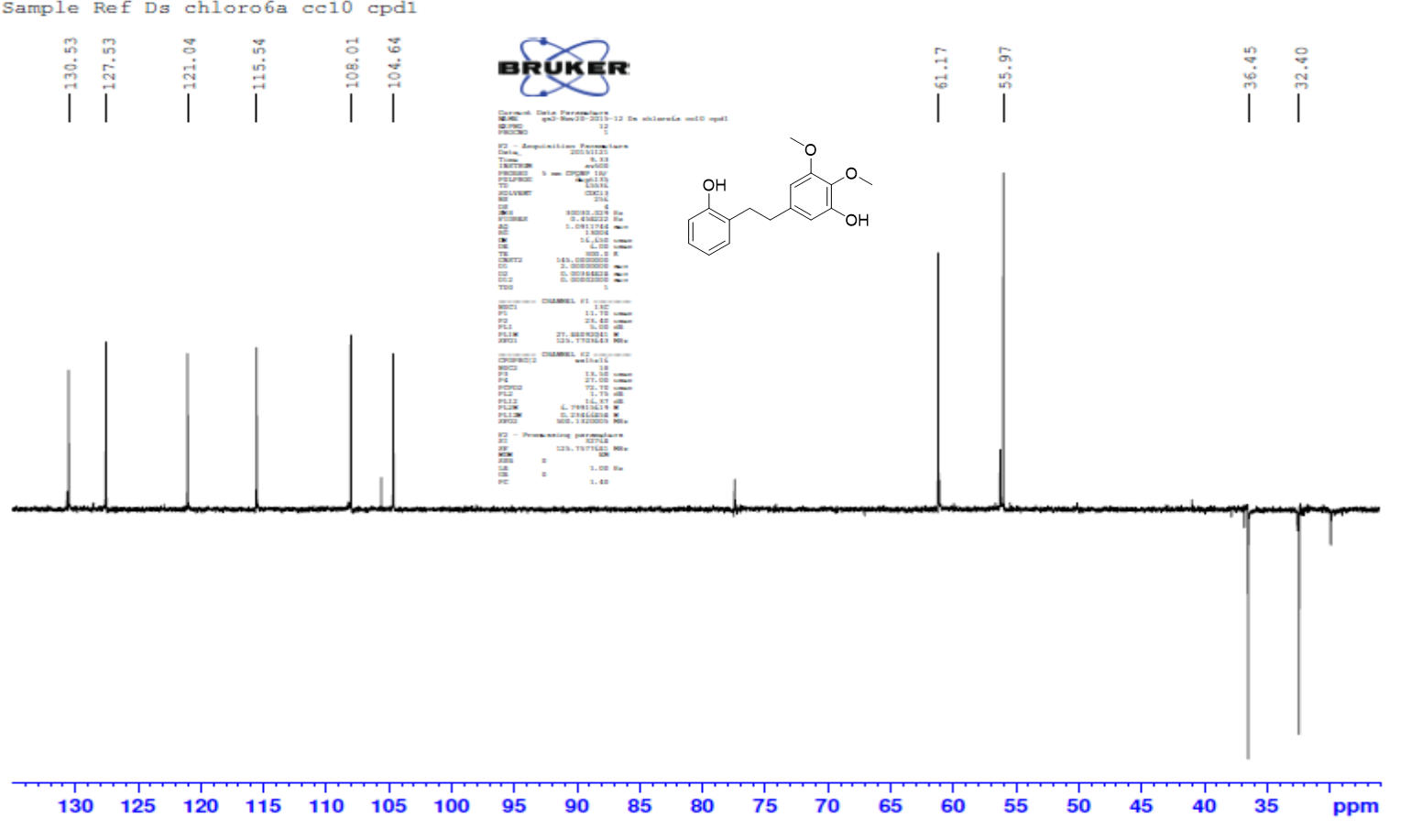 Figure S24: DEPT-135 spectrum of 4, recorded in chloroform-d, 125 MHz.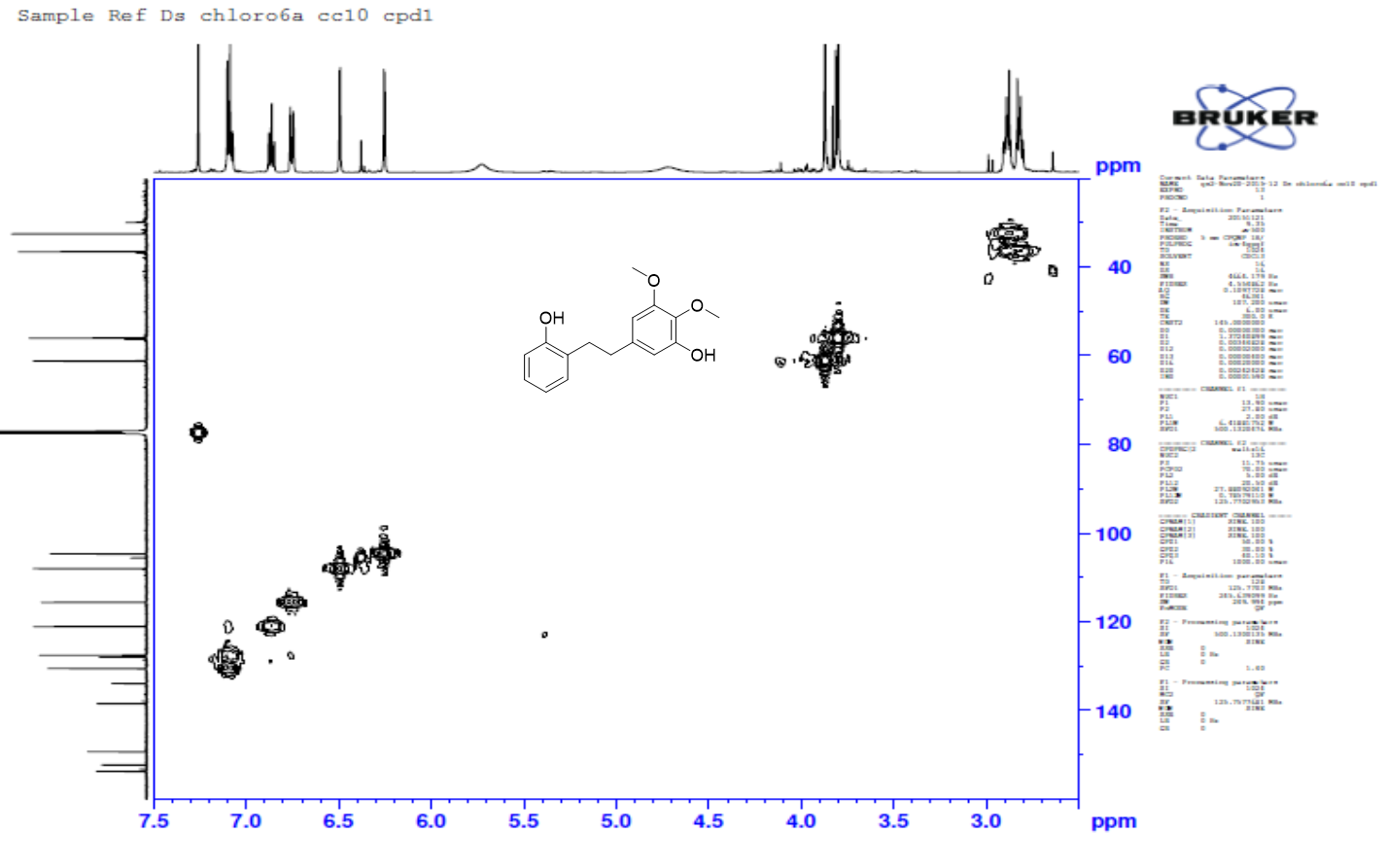 Figure S25: HMQC spectrum of 4, recorded in chloroform-d.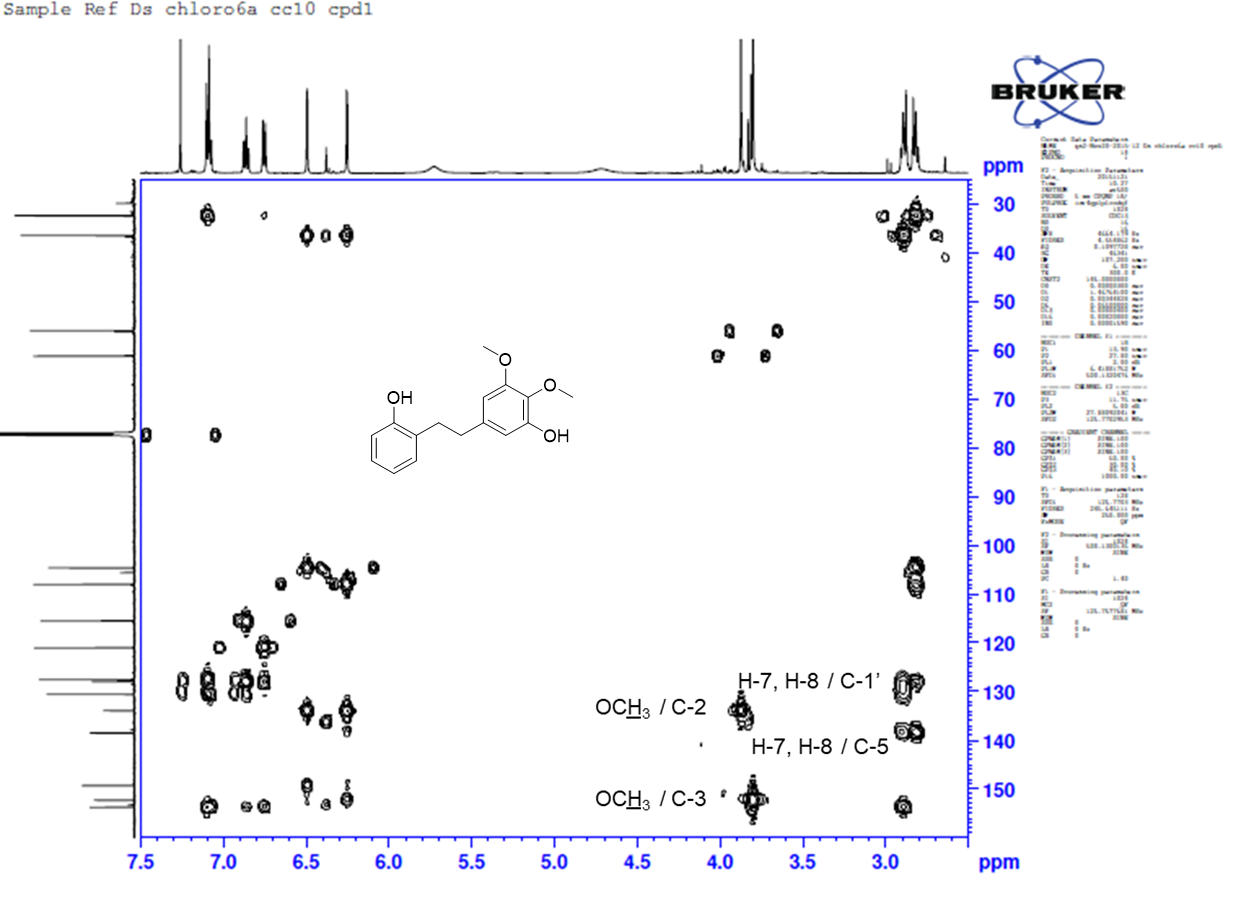 Figure S26: HMBC spectrum of 4, recorded in chloroform-d.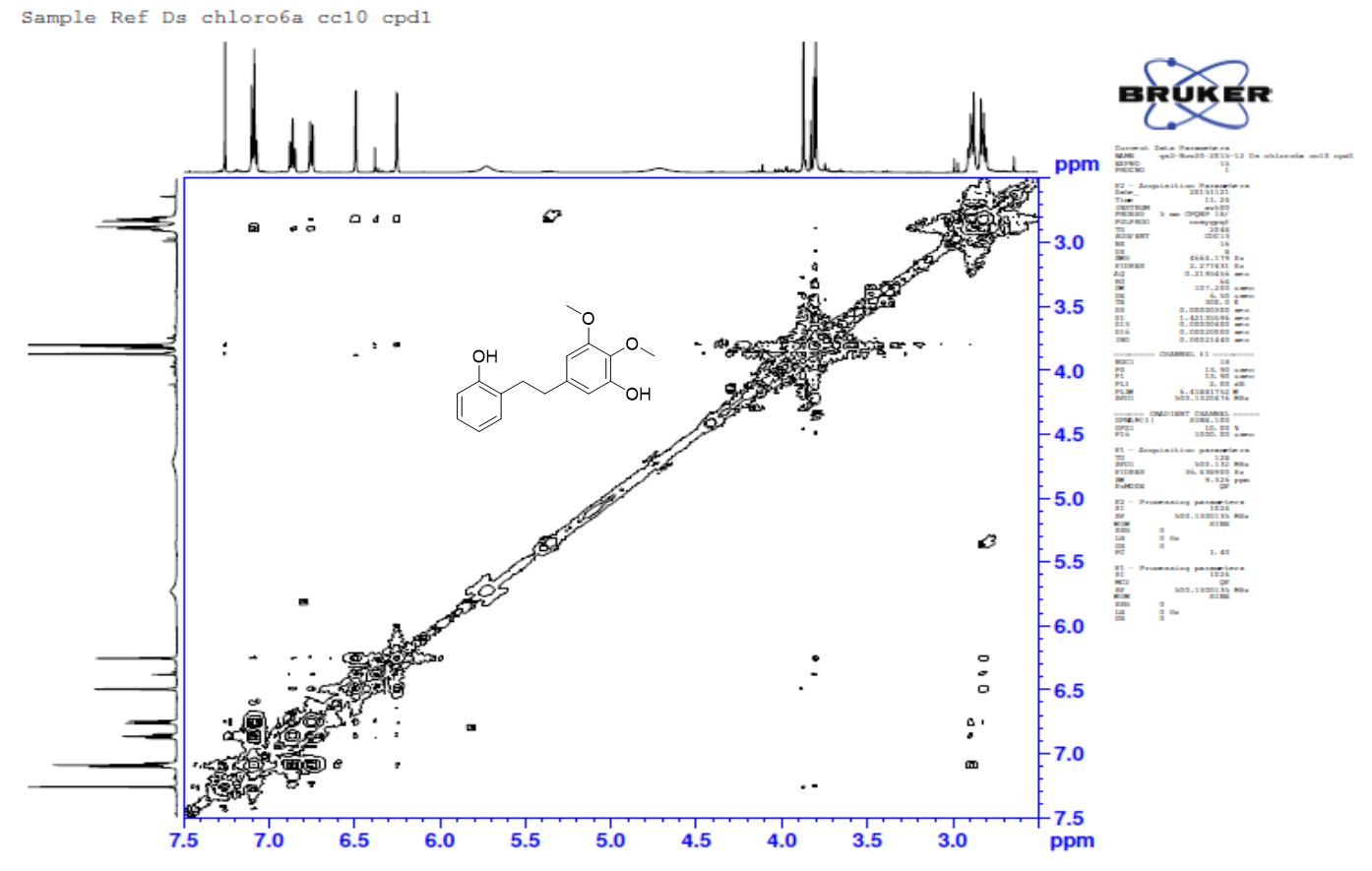 Figure S27: COSY spectrum of 4, recorded in chloroform-d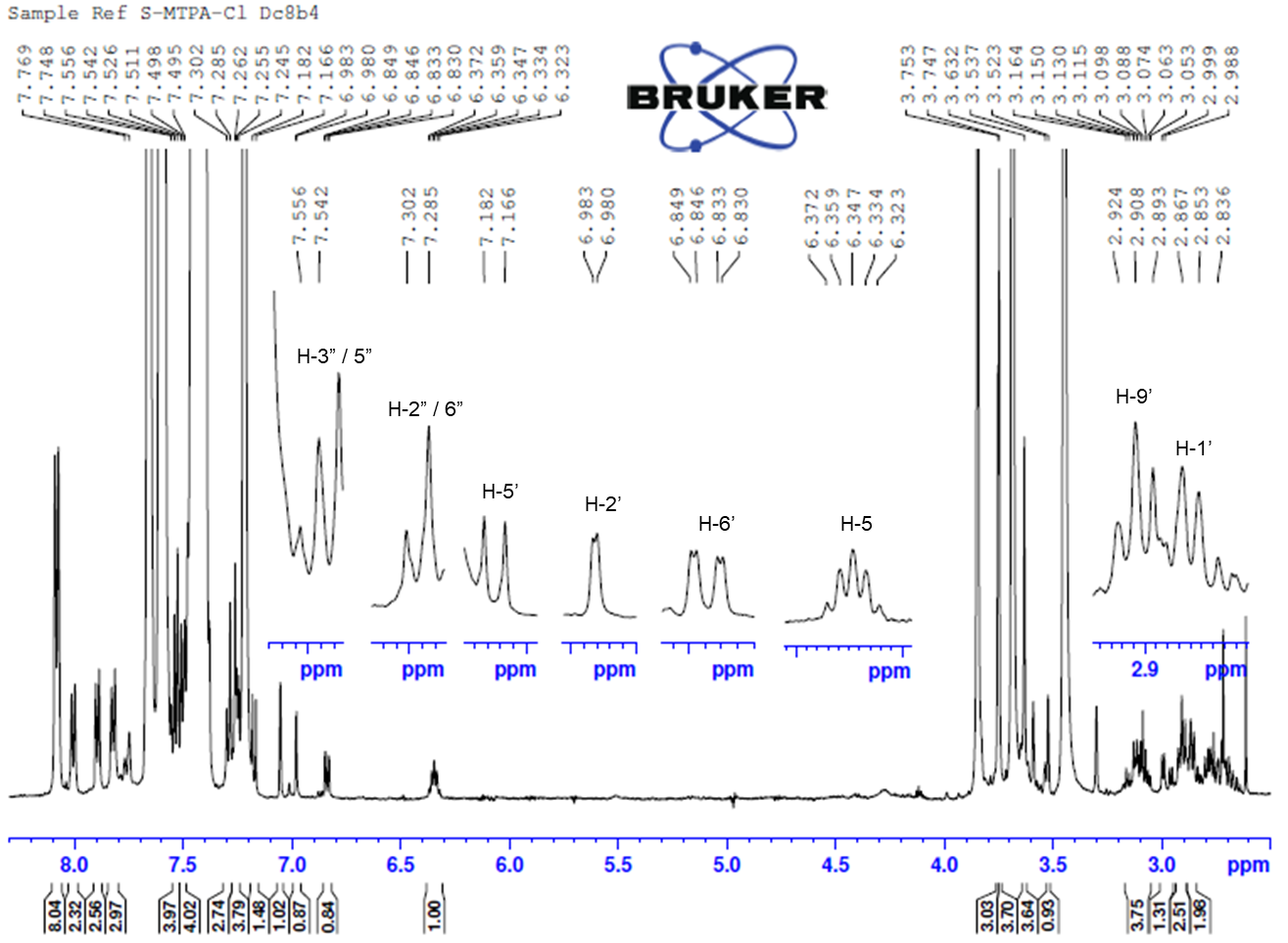 Figure S28: 1H NMR spectrum of the (R)-MPTA ester of 1.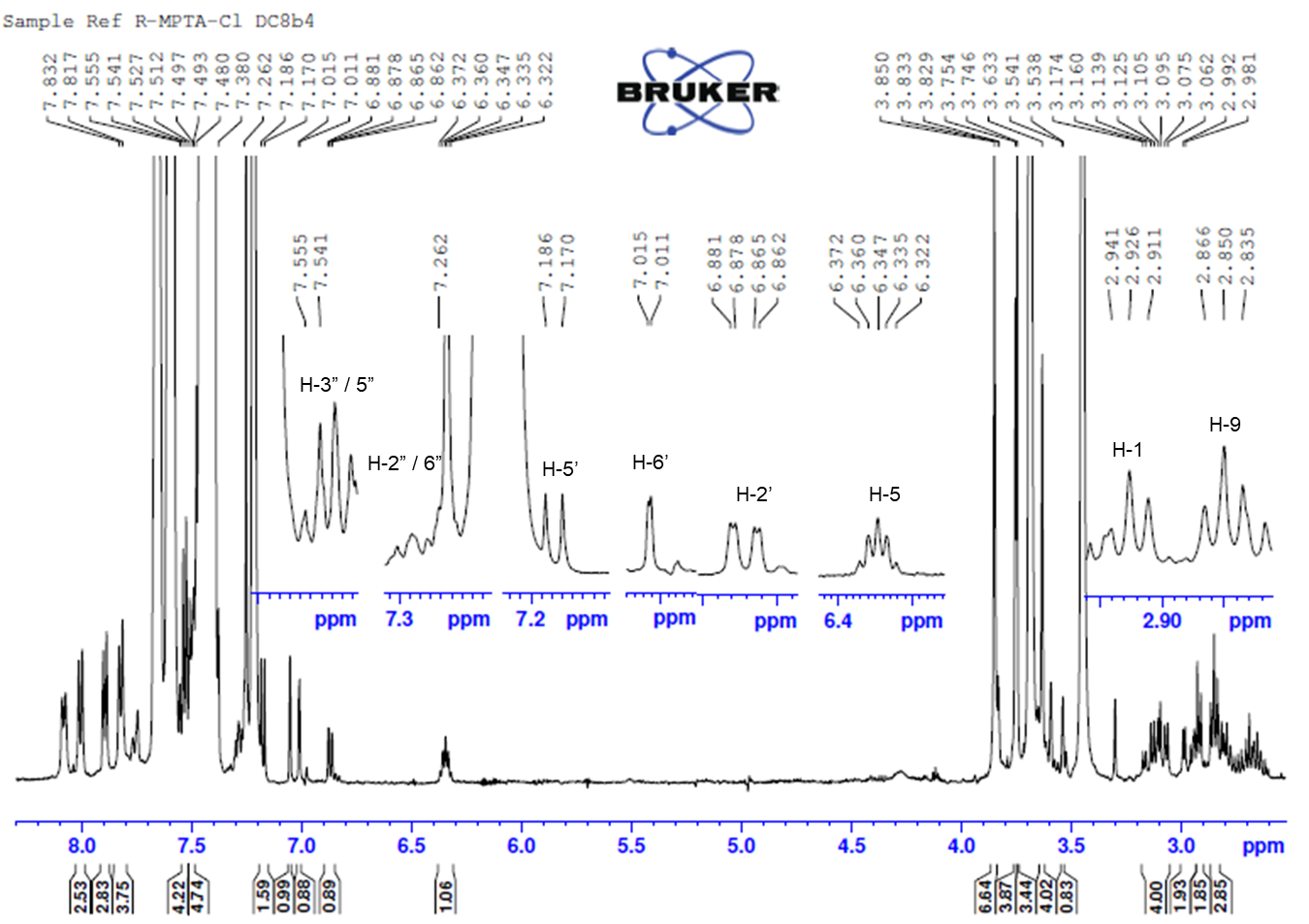 Figure S29: 1H NMR spectrum of the (S)-MPTA ester of 1.compound (1/4 MIC)S. aureus 1199B (NorA)S. aureus 1199B (NorA)S. aureus 1199B (NorA)S. aureus 1199B (NorA)compound (1/4 MIC)∆ slope∆ slopeRFF (RFF = RFtreated – RFuntreated)bRFF (RFF = RFtreated – RFuntreated)b111.041.0434.45222.452.4578.89442.682.6889.60reserpinereserpine2.882.8887.08no.1H13C2J3J1 (2H)4.19 (t, J = 6.5)64.8C-9’C-32 – 3 (4H)1.71 – 1.60 (m) overlapped29.9 – 28.9C-14 (2H)1.41 – 1.25 (m) overlapped)26.25 – 27 (46H)1.41 – 1.25 (m) overlapped)29.9 – 28.9C-4, C-2828 – 29 (4H)1.71 – 1.60 (m) overlapped24.9C-30C-3230 – 31 (4H)2.34 (t, J = 7.5)33.9C-32C-2832178.41’127.42’7.04 (d, J = 2.0)109.5C-1’, C-3’C-7’, C-4’, C-6’, C-5’3’148.14’146.95’6.92 (d, J = 8.3)114.9C-6’, C-4’C-1’6’7.07 (dd, J = 8.3, 2.0)123.2C-5’C-2’, C-7’7’7.62 (d, J = 15.8)144.8C8’C-2’, C-6’, C-9’8’6.31 (d, J = 15.8)115.9C9’, C-7’C-1’9’167.6OCH3 – 4’3.93 (s)56.1C-4’Position1H13C2J3J13C CDCl3, 125 MHz1149.3149.12133.9133.83152.3152.146.26 (d, J = 1.8)104.6C-3, C-5C-6, C-7104.55138.5138.266.50 (d, J = 1.8)108.0C-1C-4107.872.84, 2.90 (m)36.5C-5, C-8C-636.882.80, 2.87 (m)32.4C1’, C-2’C-6’32.21’127.9127.82’153.7153.53’6.76 (d, J = 7.5)115.5C-2’115.44’6.86 (ddd, J = 7.5, 7.0, 1,0)121.0C-2’120.95’7.09 (dd, unresolved)127.5C-6’127.36’7.09 (d, J = 7.5), overlapped130.5C-2’130.4OCH3 – 23.87 (s)61.2C-261.0OCH3 – 33.80 (s)56.0C-355.8OH – 15.73 (brd)OH – 2’4.72 (brd)